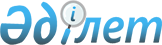 О внесении изменений в решение 43 сессии Бухар-Жырауского районного маслихата от 25 декабря 2019 года № 4 "О районном бюджете на 2020-2022 годы"
					
			С истёкшим сроком
			
			
		
					Решение Бухар-Жырауского районного маслихата Карагандинской области от 30 июля 2020 года № 4. Зарегистрировано Департаментом юстиции Карагандинской области 11 августа 2020 года № 6009. Прекращено действие в связи с истечением срока
      В соответствии с Кодексом Республики Казахстан "Бюджетный кодекс Республики Казахстан" от 4 декабря 2008 года, Законом Республики Казахстан "О местном государственном управлении и самоуправлении в Республике Казахстан" от 23 января 2001 года районный маслихат РЕШИЛ:
      1. Внести в решение 43 сессии Бухар-Жырауского районного маслихата от 25 декабря 2019 года №4 "О районном бюджете на 2020-2022 годы" (зарегистрировано в Реестре государственной регистрации нормативных правовых актов за №5620, опубликовано в Эталонном контрольном банке нормативных правовых актов Республики Казахстан в электронном виде 31 декабря 2019 года) следующие изменения:
      1) пункт 1 изложить в следующей редакции:
      "1. Утвердить бюджет Бухар-Жырауского района на 2020-2022 годы согласно приложениям 1, 2 и 3 соответственно, в том числе на 2020 год в следующих объемах:
      1) доходы – 17 702 997 тысяч тенге, в том числе по: 
      налоговым поступлениям – 3 095 062 тысяч тенге;
      неналоговым поступлениям – 17 570 тысяч тенге;
      поступлениям от продажи основного капитала – 25 000 тысяч тенге;
      поступлениям трансфертов – 14 565 365 тысяч тенге;
      2) затраты – 18 810 512 тысяч тенге;
      3) чистое бюджетное кредитование – 86 939 тысяч тенге, в том числе:
      бюджетные кредиты – 139 178 тысяч тенге;
      погашение бюджетных кредитов – 52 239 тысяч тенге;
      4) сальдо по операциям с финансовыми активами – 0 тысяч тенге:
      приобретение финансовых активов – 0 тысяч тенге;
      поступления от продажи финансовых активов государства – 0 тысяч тенге;
      5) дефицит (профицит) бюджета – минус 1 194 454 тысяч тенге;
      6) финансирование дефицита (использование профицита) бюджета – 1 194 454 тысяч тенге, в том числе:
      поступление займов – 1 120 522 тысяч тенге;
      погашение займов – 53 347 тысяч тенге;
      используемые остатки бюджетных средств – 127 279 тысяч тенге.";
      2) пункт 4 изложить в следующей редакции:
      "4. Утвердить резерв акимата Бухар-Жырауского района на 2020 год в размере 62 752 тысяч тенге.";
      3) приложения 1, 4 к указанному решению изложить в новой редакции согласно приложений 1, 2 к настоящему решению.
      2. Настоящее решение вводится в действие с 1 января 2020 года. Районный бюджет на 2020 год Целевые трансферты и бюджетные кредиты из республиканского и областного бюджета на 2020 год
					© 2012. РГП на ПХВ «Институт законодательства и правовой информации Республики Казахстан» Министерства юстиции Республики Казахстан
				
      Председатель сессии 

С. Артыкбаева

      Секретарь маслихата 

А. Әли
Приложение 1 к решениюБухар-Жыраускогорайонного маслихатаот 30 июля 2020 года№ 4Приложение 1 к решениюБухар-Жырауского районногомаслихатаот 25 декабря 2019 года№ 4
Категория
Категория
Категория
Категория
Категория
Категория
Категория
Категория
Категория
Категория
Категория
Категория
Категория
Категория
Категория
Категория
Категория
Категория
Категория
Категория
Категория
Категория
Категория
Сумма (тысяч тенге)
Сумма (тысяч тенге)
Сумма (тысяч тенге)
Сумма (тысяч тенге)
Класс
Класс
Класс
Класс
Класс
Класс
Класс
Класс
Класс
Класс
Класс
Класс
Класс
Класс
Класс
Класс
Класс
Класс
Класс
Класс
Класс
Класс
Сумма (тысяч тенге)
Сумма (тысяч тенге)
Сумма (тысяч тенге)
Сумма (тысяч тенге)
Подкласс 
Подкласс 
Подкласс 
Подкласс 
Подкласс 
Подкласс 
Подкласс 
Подкласс 
Подкласс 
Подкласс 
Подкласс 
Подкласс 
Подкласс 
Подкласс 
Подкласс 
Сумма (тысяч тенге)
Сумма (тысяч тенге)
Сумма (тысяч тенге)
Сумма (тысяч тенге)
Наименование
Наименование
Наименование
Наименование
Наименование
Наименование
Наименование
Наименование
Наименование
Наименование
Наименование
Наименование
Сумма (тысяч тенге)
Сумма (тысяч тенге)
Сумма (тысяч тенге)
Сумма (тысяч тенге)
1
2
2
2
2
2
2
2
3
3
3
4
4
4
4
4
4
4
4
4
4
4
4
5
5
5
5
I. Доходы
I. Доходы
I. Доходы
I. Доходы
I. Доходы
I. Доходы
I. Доходы
I. Доходы
I. Доходы
I. Доходы
I. Доходы
I. Доходы
17 702 997
17 702 997
17 702 997
17 702 997
1
Налоговые поступления
Налоговые поступления
Налоговые поступления
Налоговые поступления
Налоговые поступления
Налоговые поступления
Налоговые поступления
Налоговые поступления
Налоговые поступления
Налоговые поступления
Налоговые поступления
Налоговые поступления
3 095 062
3 095 062
3 095 062
3 095 062
01
01
01
01
01
01
01
Подоходный налог
Подоходный налог
Подоходный налог
Подоходный налог
Подоходный налог
Подоходный налог
Подоходный налог
Подоходный налог
Подоходный налог
Подоходный налог
Подоходный налог
Подоходный налог
1 331 383 
1 331 383 
1 331 383 
1 331 383 
1
1
1
Корпоративный подоходный налог
Корпоративный подоходный налог
Корпоративный подоходный налог
Корпоративный подоходный налог
Корпоративный подоходный налог
Корпоративный подоходный налог
Корпоративный подоходный налог
Корпоративный подоходный налог
Корпоративный подоходный налог
Корпоративный подоходный налог
Корпоративный подоходный налог
Корпоративный подоходный налог
518 807
518 807
518 807
518 807
2
2
2
Индивидуальный подоходный налог
Индивидуальный подоходный налог
Индивидуальный подоходный налог
Индивидуальный подоходный налог
Индивидуальный подоходный налог
Индивидуальный подоходный налог
Индивидуальный подоходный налог
Индивидуальный подоходный налог
Индивидуальный подоходный налог
Индивидуальный подоходный налог
Индивидуальный подоходный налог
Индивидуальный подоходный налог
812 576
812 576
812 576
812 576
03
03
03
03
03
03
03
Социальный налог
Социальный налог
Социальный налог
Социальный налог
Социальный налог
Социальный налог
Социальный налог
Социальный налог
Социальный налог
Социальный налог
Социальный налог
Социальный налог
730 987
730 987
730 987
730 987
1
1
1
Социальный налог
Социальный налог
Социальный налог
Социальный налог
Социальный налог
Социальный налог
Социальный налог
Социальный налог
Социальный налог
Социальный налог
Социальный налог
Социальный налог
730 987
730 987
730 987
730 987
04
04
04
04
04
04
04
Hалоги на собственность
Hалоги на собственность
Hалоги на собственность
Hалоги на собственность
Hалоги на собственность
Hалоги на собственность
Hалоги на собственность
Hалоги на собственность
Hалоги на собственность
Hалоги на собственность
Hалоги на собственность
Hалоги на собственность
890 829
890 829
890 829
890 829
1
1
1
Hалоги на имущество
Hалоги на имущество
Hалоги на имущество
Hалоги на имущество
Hалоги на имущество
Hалоги на имущество
Hалоги на имущество
Hалоги на имущество
Hалоги на имущество
Hалоги на имущество
Hалоги на имущество
Hалоги на имущество
873 377
873 377
873 377
873 377
3
3
3
Земельный налог
Земельный налог
Земельный налог
Земельный налог
Земельный налог
Земельный налог
Земельный налог
Земельный налог
Земельный налог
Земельный налог
Земельный налог
Земельный налог
10 000
10 000
10 000
10 000
5
5
5
Единый земельный налог
Единый земельный налог
Единый земельный налог
Единый земельный налог
Единый земельный налог
Единый земельный налог
Единый земельный налог
Единый земельный налог
Единый земельный налог
Единый земельный налог
Единый земельный налог
Единый земельный налог
7 452
7 452
7 452
7 452
05
05
05
05
05
05
05
Внутренние налоги на товары, работы и услуги
Внутренние налоги на товары, работы и услуги
Внутренние налоги на товары, работы и услуги
Внутренние налоги на товары, работы и услуги
Внутренние налоги на товары, работы и услуги
Внутренние налоги на товары, работы и услуги
Внутренние налоги на товары, работы и услуги
Внутренние налоги на товары, работы и услуги
Внутренние налоги на товары, работы и услуги
Внутренние налоги на товары, работы и услуги
Внутренние налоги на товары, работы и услуги
Внутренние налоги на товары, работы и услуги
126 551
126 551
126 551
126 551
2
2
2
Акцизы
Акцизы
Акцизы
Акцизы
Акцизы
Акцизы
Акцизы
Акцизы
Акцизы
Акцизы
Акцизы
Акцизы
4 860
4 860
4 860
4 860
3
3
3
Поступления за использование природных и других ресурсов
Поступления за использование природных и других ресурсов
Поступления за использование природных и других ресурсов
Поступления за использование природных и других ресурсов
Поступления за использование природных и других ресурсов
Поступления за использование природных и других ресурсов
Поступления за использование природных и других ресурсов
Поступления за использование природных и других ресурсов
Поступления за использование природных и других ресурсов
Поступления за использование природных и других ресурсов
Поступления за использование природных и других ресурсов
Поступления за использование природных и других ресурсов
110 041
110 041
110 041
110 041
4
4
4
Сборы за ведение предпринимательской и профессиональной деятельности
Сборы за ведение предпринимательской и профессиональной деятельности
Сборы за ведение предпринимательской и профессиональной деятельности
Сборы за ведение предпринимательской и профессиональной деятельности
Сборы за ведение предпринимательской и профессиональной деятельности
Сборы за ведение предпринимательской и профессиональной деятельности
Сборы за ведение предпринимательской и профессиональной деятельности
Сборы за ведение предпринимательской и профессиональной деятельности
Сборы за ведение предпринимательской и профессиональной деятельности
Сборы за ведение предпринимательской и профессиональной деятельности
Сборы за ведение предпринимательской и профессиональной деятельности
Сборы за ведение предпринимательской и профессиональной деятельности
11 650
11 650
11 650
11 650
08
08
08
08
08
08
08
Обязательные платежи, взимаемые за совершение юридически значимых действий и (или) выдачу документов уполномоченными на то государственными органами или должностными лицами
Обязательные платежи, взимаемые за совершение юридически значимых действий и (или) выдачу документов уполномоченными на то государственными органами или должностными лицами
Обязательные платежи, взимаемые за совершение юридически значимых действий и (или) выдачу документов уполномоченными на то государственными органами или должностными лицами
Обязательные платежи, взимаемые за совершение юридически значимых действий и (или) выдачу документов уполномоченными на то государственными органами или должностными лицами
Обязательные платежи, взимаемые за совершение юридически значимых действий и (или) выдачу документов уполномоченными на то государственными органами или должностными лицами
Обязательные платежи, взимаемые за совершение юридически значимых действий и (или) выдачу документов уполномоченными на то государственными органами или должностными лицами
Обязательные платежи, взимаемые за совершение юридически значимых действий и (или) выдачу документов уполномоченными на то государственными органами или должностными лицами
Обязательные платежи, взимаемые за совершение юридически значимых действий и (или) выдачу документов уполномоченными на то государственными органами или должностными лицами
Обязательные платежи, взимаемые за совершение юридически значимых действий и (или) выдачу документов уполномоченными на то государственными органами или должностными лицами
Обязательные платежи, взимаемые за совершение юридически значимых действий и (или) выдачу документов уполномоченными на то государственными органами или должностными лицами
Обязательные платежи, взимаемые за совершение юридически значимых действий и (или) выдачу документов уполномоченными на то государственными органами или должностными лицами
Обязательные платежи, взимаемые за совершение юридически значимых действий и (или) выдачу документов уполномоченными на то государственными органами или должностными лицами
15 312
15 312
15 312
15 312
1
1
1
Государственная пошлина
Государственная пошлина
Государственная пошлина
Государственная пошлина
Государственная пошлина
Государственная пошлина
Государственная пошлина
Государственная пошлина
Государственная пошлина
Государственная пошлина
Государственная пошлина
Государственная пошлина
15 312
15 312
15 312
15 312
2
Неналоговые поступления
Неналоговые поступления
Неналоговые поступления
Неналоговые поступления
Неналоговые поступления
Неналоговые поступления
Неналоговые поступления
Неналоговые поступления
Неналоговые поступления
Неналоговые поступления
Неналоговые поступления
Неналоговые поступления
17 570
17 570
17 570
17 570
01
01
01
01
01
01
01
Доходы от государственной собственности
Доходы от государственной собственности
Доходы от государственной собственности
Доходы от государственной собственности
Доходы от государственной собственности
Доходы от государственной собственности
Доходы от государственной собственности
Доходы от государственной собственности
Доходы от государственной собственности
Доходы от государственной собственности
Доходы от государственной собственности
Доходы от государственной собственности
9 630
9 630
9 630
9 630
5
5
5
Доходы от аренды имущества, находящегося в государственной собственности
Доходы от аренды имущества, находящегося в государственной собственности
Доходы от аренды имущества, находящегося в государственной собственности
Доходы от аренды имущества, находящегося в государственной собственности
Доходы от аренды имущества, находящегося в государственной собственности
Доходы от аренды имущества, находящегося в государственной собственности
Доходы от аренды имущества, находящегося в государственной собственности
Доходы от аренды имущества, находящегося в государственной собственности
Доходы от аренды имущества, находящегося в государственной собственности
Доходы от аренды имущества, находящегося в государственной собственности
Доходы от аренды имущества, находящегося в государственной собственности
Доходы от аренды имущества, находящегося в государственной собственности
9 570
9 570
9 570
9 570
7
7
7
Вознаграждения по кредитам, выданным из государственного бюджета
Вознаграждения по кредитам, выданным из государственного бюджета
Вознаграждения по кредитам, выданным из государственного бюджета
Вознаграждения по кредитам, выданным из государственного бюджета
Вознаграждения по кредитам, выданным из государственного бюджета
Вознаграждения по кредитам, выданным из государственного бюджета
Вознаграждения по кредитам, выданным из государственного бюджета
Вознаграждения по кредитам, выданным из государственного бюджета
Вознаграждения по кредитам, выданным из государственного бюджета
Вознаграждения по кредитам, выданным из государственного бюджета
Вознаграждения по кредитам, выданным из государственного бюджета
Вознаграждения по кредитам, выданным из государственного бюджета
60
60
60
60
06
06
06
06
06
06
06
Прочие неналоговые поступления
Прочие неналоговые поступления
Прочие неналоговые поступления
Прочие неналоговые поступления
Прочие неналоговые поступления
Прочие неналоговые поступления
Прочие неналоговые поступления
Прочие неналоговые поступления
Прочие неналоговые поступления
Прочие неналоговые поступления
Прочие неналоговые поступления
Прочие неналоговые поступления
7 940
7 940
7 940
7 940
1
1
1
Прочие неналоговые поступления
Прочие неналоговые поступления
Прочие неналоговые поступления
Прочие неналоговые поступления
Прочие неналоговые поступления
Прочие неналоговые поступления
Прочие неналоговые поступления
Прочие неналоговые поступления
Прочие неналоговые поступления
Прочие неналоговые поступления
Прочие неналоговые поступления
Прочие неналоговые поступления
7 940
7 940
7 940
7 940
3
Поступления от продажи основного капитала
Поступления от продажи основного капитала
Поступления от продажи основного капитала
Поступления от продажи основного капитала
Поступления от продажи основного капитала
Поступления от продажи основного капитала
Поступления от продажи основного капитала
Поступления от продажи основного капитала
Поступления от продажи основного капитала
Поступления от продажи основного капитала
Поступления от продажи основного капитала
Поступления от продажи основного капитала
25 000
25 000
25 000
25 000
03
03
03
03
03
03
03
Продажа земли и нематериальных активов
Продажа земли и нематериальных активов
Продажа земли и нематериальных активов
Продажа земли и нематериальных активов
Продажа земли и нематериальных активов
Продажа земли и нематериальных активов
Продажа земли и нематериальных активов
Продажа земли и нематериальных активов
Продажа земли и нематериальных активов
Продажа земли и нематериальных активов
Продажа земли и нематериальных активов
Продажа земли и нематериальных активов
25 000
25 000
25 000
25 000
1
1
1
Продажа земли
Продажа земли
Продажа земли
Продажа земли
Продажа земли
Продажа земли
Продажа земли
Продажа земли
Продажа земли
Продажа земли
Продажа земли
Продажа земли
25 000
25 000
25 000
25 000
4
Поступления трансфертов
Поступления трансфертов
Поступления трансфертов
Поступления трансфертов
Поступления трансфертов
Поступления трансфертов
Поступления трансфертов
Поступления трансфертов
Поступления трансфертов
Поступления трансфертов
Поступления трансфертов
Поступления трансфертов
14 565 365
14 565 365
14 565 365
14 565 365
02
02
02
02
02
02
02
Трансферты из вышестоящих органов государственного управления
Трансферты из вышестоящих органов государственного управления
Трансферты из вышестоящих органов государственного управления
Трансферты из вышестоящих органов государственного управления
Трансферты из вышестоящих органов государственного управления
Трансферты из вышестоящих органов государственного управления
Трансферты из вышестоящих органов государственного управления
Трансферты из вышестоящих органов государственного управления
Трансферты из вышестоящих органов государственного управления
Трансферты из вышестоящих органов государственного управления
Трансферты из вышестоящих органов государственного управления
Трансферты из вышестоящих органов государственного управления
14 565 365
14 565 365
14 565 365
14 565 365
2
2
2
Трансферты из областного бюджета
Трансферты из областного бюджета
Трансферты из областного бюджета
Трансферты из областного бюджета
Трансферты из областного бюджета
Трансферты из областного бюджета
Трансферты из областного бюджета
Трансферты из областного бюджета
Трансферты из областного бюджета
Трансферты из областного бюджета
Трансферты из областного бюджета
Трансферты из областного бюджета
14 565 365
14 565 365
14 565 365
14 565 365
Функциональная группа
Функциональная группа
Функциональная группа
Функциональная группа
Функциональная группа
Функциональная группа
Функциональная группа
Функциональная группа
Функциональная группа
Функциональная группа
Функциональная группа
Функциональная группа
Функциональная группа
Функциональная группа
Функциональная группа
Функциональная группа
Функциональная группа
Функциональная группа
Функциональная группа
Функциональная группа
Функциональная группа
Функциональная группа
Функциональная группа
Функциональная группа
Функциональная группа
Сумма (тысяч тенге)
Сумма (тысяч тенге)
Функциональная подгруппа 
Функциональная подгруппа 
Функциональная подгруппа 
Функциональная подгруппа 
Функциональная подгруппа 
Функциональная подгруппа 
Функциональная подгруппа 
Функциональная подгруппа 
Функциональная подгруппа 
Функциональная подгруппа 
Функциональная подгруппа 
Функциональная подгруппа 
Функциональная подгруппа 
Функциональная подгруппа 
Функциональная подгруппа 
Функциональная подгруппа 
Функциональная подгруппа 
Функциональная подгруппа 
Функциональная подгруппа 
Функциональная подгруппа 
Функциональная подгруппа 
Функциональная подгруппа 
Сумма (тысяч тенге)
Сумма (тысяч тенге)
Администратор бюджетных программ
Администратор бюджетных программ
Администратор бюджетных программ
Администратор бюджетных программ
Администратор бюджетных программ
Администратор бюджетных программ
Администратор бюджетных программ
Администратор бюджетных программ
Администратор бюджетных программ
Администратор бюджетных программ
Администратор бюджетных программ
Администратор бюджетных программ
Администратор бюджетных программ
Администратор бюджетных программ
Администратор бюджетных программ
Администратор бюджетных программ
Администратор бюджетных программ
Администратор бюджетных программ
Администратор бюджетных программ
Сумма (тысяч тенге)
Сумма (тысяч тенге)
Программа
Программа
Программа
Программа
Программа
Программа
Программа
Программа
Программа
Программа
Программа
Программа
Сумма (тысяч тенге)
Сумма (тысяч тенге)
Наименование
Наименование
Наименование
Наименование
Наименование
Наименование
Наименование
Наименование
Сумма (тысяч тенге)
Сумма (тысяч тенге)
1
1
1
2
2
2
3
3
3
3
3
3
3
4
4
4
4
5
5
5
5
5
5
5
5
6
6
II. Затраты
II. Затраты
II. Затраты
II. Затраты
II. Затраты
II. Затраты
II. Затраты
II. Затраты
18 810 512
18 810 512
01
01
01
Государственные услуги общего характера
Государственные услуги общего характера
Государственные услуги общего характера
Государственные услуги общего характера
Государственные услуги общего характера
Государственные услуги общего характера
Государственные услуги общего характера
Государственные услуги общего характера
827 761
827 761
1
1
1
Представительные, исполнительные и другие органы, выполняющие общие функции государственного управления
Представительные, исполнительные и другие органы, выполняющие общие функции государственного управления
Представительные, исполнительные и другие органы, выполняющие общие функции государственного управления
Представительные, исполнительные и другие органы, выполняющие общие функции государственного управления
Представительные, исполнительные и другие органы, выполняющие общие функции государственного управления
Представительные, исполнительные и другие органы, выполняющие общие функции государственного управления
Представительные, исполнительные и другие органы, выполняющие общие функции государственного управления
Представительные, исполнительные и другие органы, выполняющие общие функции государственного управления
218 976
218 976
112
112
112
112
112
112
112
Аппарат маслихата района (города областного значения)
Аппарат маслихата района (города областного значения)
Аппарат маслихата района (города областного значения)
Аппарат маслихата района (города областного значения)
Аппарат маслихата района (города областного значения)
Аппарат маслихата района (города областного значения)
Аппарат маслихата района (города областного значения)
Аппарат маслихата района (города областного значения)
22 434
22 434
001
001
001
001
Услуги по обеспечению деятельности маслихата района (города областного значения)
Услуги по обеспечению деятельности маслихата района (города областного значения)
Услуги по обеспечению деятельности маслихата района (города областного значения)
Услуги по обеспечению деятельности маслихата района (города областного значения)
Услуги по обеспечению деятельности маслихата района (города областного значения)
Услуги по обеспечению деятельности маслихата района (города областного значения)
Услуги по обеспечению деятельности маслихата района (города областного значения)
Услуги по обеспечению деятельности маслихата района (города областного значения)
22 434
22 434
122
122
122
122
122
122
122
Аппарат акима района (города областного значения)
Аппарат акима района (города областного значения)
Аппарат акима района (города областного значения)
Аппарат акима района (города областного значения)
Аппарат акима района (города областного значения)
Аппарат акима района (города областного значения)
Аппарат акима района (города областного значения)
Аппарат акима района (города областного значения)
196 542
196 542
001
001
001
001
Услуги по обеспечению деятельности акима района (города областного значения)
Услуги по обеспечению деятельности акима района (города областного значения)
Услуги по обеспечению деятельности акима района (города областного значения)
Услуги по обеспечению деятельности акима района (города областного значения)
Услуги по обеспечению деятельности акима района (города областного значения)
Услуги по обеспечению деятельности акима района (города областного значения)
Услуги по обеспечению деятельности акима района (города областного значения)
Услуги по обеспечению деятельности акима района (города областного значения)
171 090
171 090
003
003
003
003
Капитальные расходы государственного органа 
Капитальные расходы государственного органа 
Капитальные расходы государственного органа 
Капитальные расходы государственного органа 
Капитальные расходы государственного органа 
Капитальные расходы государственного органа 
Капитальные расходы государственного органа 
Капитальные расходы государственного органа 
16 137
16 137
113
113
113
113
Целевые текущие трансферты нижестоящим бюджетам
Целевые текущие трансферты нижестоящим бюджетам
Целевые текущие трансферты нижестоящим бюджетам
Целевые текущие трансферты нижестоящим бюджетам
Целевые текущие трансферты нижестоящим бюджетам
Целевые текущие трансферты нижестоящим бюджетам
Целевые текущие трансферты нижестоящим бюджетам
Целевые текущие трансферты нижестоящим бюджетам
9 315
9 315
2
2
2
Финансовая деятельность
Финансовая деятельность
Финансовая деятельность
Финансовая деятельность
Финансовая деятельность
Финансовая деятельность
Финансовая деятельность
Финансовая деятельность
48 708
48 708
489
489
489
489
489
489
489
Отдел государственных активов и закупок района (города областного значения)
Отдел государственных активов и закупок района (города областного значения)
Отдел государственных активов и закупок района (города областного значения)
Отдел государственных активов и закупок района (города областного значения)
Отдел государственных активов и закупок района (города областного значения)
Отдел государственных активов и закупок района (города областного значения)
Отдел государственных активов и закупок района (города областного значения)
Отдел государственных активов и закупок района (города областного значения)
48 708
48 708
001
001
001
001
Услуги по реализации государственной политики в области управления государственных активов и закупок на местном уровне
Услуги по реализации государственной политики в области управления государственных активов и закупок на местном уровне
Услуги по реализации государственной политики в области управления государственных активов и закупок на местном уровне
Услуги по реализации государственной политики в области управления государственных активов и закупок на местном уровне
Услуги по реализации государственной политики в области управления государственных активов и закупок на местном уровне
Услуги по реализации государственной политики в области управления государственных активов и закупок на местном уровне
Услуги по реализации государственной политики в области управления государственных активов и закупок на местном уровне
Услуги по реализации государственной политики в области управления государственных активов и закупок на местном уровне
29 825
29 825
004
004
004
004
Проведение оценки имущества в целях налогообложения
Проведение оценки имущества в целях налогообложения
Проведение оценки имущества в целях налогообложения
Проведение оценки имущества в целях налогообложения
Проведение оценки имущества в целях налогообложения
Проведение оценки имущества в целях налогообложения
Проведение оценки имущества в целях налогообложения
Проведение оценки имущества в целях налогообложения
1 846
1 846
005
005
005
005
Приватизация, управление коммунальным имуществом, постприватизационная деятельность и регулирование споров, связанных с этим
Приватизация, управление коммунальным имуществом, постприватизационная деятельность и регулирование споров, связанных с этим
Приватизация, управление коммунальным имуществом, постприватизационная деятельность и регулирование споров, связанных с этим
Приватизация, управление коммунальным имуществом, постприватизационная деятельность и регулирование споров, связанных с этим
Приватизация, управление коммунальным имуществом, постприватизационная деятельность и регулирование споров, связанных с этим
Приватизация, управление коммунальным имуществом, постприватизационная деятельность и регулирование споров, связанных с этим
Приватизация, управление коммунальным имуществом, постприватизационная деятельность и регулирование споров, связанных с этим
Приватизация, управление коммунальным имуществом, постприватизационная деятельность и регулирование споров, связанных с этим
12 557
12 557
007
007
007
007
Приобретение имущества в коммунальную собственность
Приобретение имущества в коммунальную собственность
Приобретение имущества в коммунальную собственность
Приобретение имущества в коммунальную собственность
Приобретение имущества в коммунальную собственность
Приобретение имущества в коммунальную собственность
Приобретение имущества в коммунальную собственность
Приобретение имущества в коммунальную собственность
4 480
4 480
9
9
9
Прочие государственные услуги общего характера
Прочие государственные услуги общего характера
Прочие государственные услуги общего характера
Прочие государственные услуги общего характера
Прочие государственные услуги общего характера
Прочие государственные услуги общего характера
Прочие государственные услуги общего характера
Прочие государственные услуги общего характера
560 077
560 077
459
459
459
459
459
459
459
Отдел экономики и финансов района (города областного значения)
Отдел экономики и финансов района (города областного значения)
Отдел экономики и финансов района (города областного значения)
Отдел экономики и финансов района (города областного значения)
Отдел экономики и финансов района (города областного значения)
Отдел экономики и финансов района (города областного значения)
Отдел экономики и финансов района (города областного значения)
Отдел экономики и финансов района (города областного значения)
241 872
241 872
001
001
001
001
Услуги по реализации государственной политики в области формирования и развития экономической политики, государственного планирования, исполнения бюджета и управления коммунальной собственностью района (города областного значения)
Услуги по реализации государственной политики в области формирования и развития экономической политики, государственного планирования, исполнения бюджета и управления коммунальной собственностью района (города областного значения)
Услуги по реализации государственной политики в области формирования и развития экономической политики, государственного планирования, исполнения бюджета и управления коммунальной собственностью района (города областного значения)
Услуги по реализации государственной политики в области формирования и развития экономической политики, государственного планирования, исполнения бюджета и управления коммунальной собственностью района (города областного значения)
Услуги по реализации государственной политики в области формирования и развития экономической политики, государственного планирования, исполнения бюджета и управления коммунальной собственностью района (города областного значения)
Услуги по реализации государственной политики в области формирования и развития экономической политики, государственного планирования, исполнения бюджета и управления коммунальной собственностью района (города областного значения)
Услуги по реализации государственной политики в области формирования и развития экономической политики, государственного планирования, исполнения бюджета и управления коммунальной собственностью района (города областного значения)
Услуги по реализации государственной политики в области формирования и развития экономической политики, государственного планирования, исполнения бюджета и управления коммунальной собственностью района (города областного значения)
38 379
38 379
113
113
113
113
Целевые текущие трансферты нижестоящим бюджетам
Целевые текущие трансферты нижестоящим бюджетам
Целевые текущие трансферты нижестоящим бюджетам
Целевые текущие трансферты нижестоящим бюджетам
Целевые текущие трансферты нижестоящим бюджетам
Целевые текущие трансферты нижестоящим бюджетам
Целевые текущие трансферты нижестоящим бюджетам
Целевые текущие трансферты нижестоящим бюджетам
203 493
203 493
490
490
490
490
490
490
490
Отдел коммунального хозяйства, пассажирского транспорта и автомобильных дорог района (города областного значения)
Отдел коммунального хозяйства, пассажирского транспорта и автомобильных дорог района (города областного значения)
Отдел коммунального хозяйства, пассажирского транспорта и автомобильных дорог района (города областного значения)
Отдел коммунального хозяйства, пассажирского транспорта и автомобильных дорог района (города областного значения)
Отдел коммунального хозяйства, пассажирского транспорта и автомобильных дорог района (города областного значения)
Отдел коммунального хозяйства, пассажирского транспорта и автомобильных дорог района (города областного значения)
Отдел коммунального хозяйства, пассажирского транспорта и автомобильных дорог района (города областного значения)
Отдел коммунального хозяйства, пассажирского транспорта и автомобильных дорог района (города областного значения)
300 675
300 675
001
001
001
001
Услуги по реализации государственной политики на местном уровне в области коммунального хозяйства, пассажирского транспорта и автомобильных дорог
Услуги по реализации государственной политики на местном уровне в области коммунального хозяйства, пассажирского транспорта и автомобильных дорог
Услуги по реализации государственной политики на местном уровне в области коммунального хозяйства, пассажирского транспорта и автомобильных дорог
Услуги по реализации государственной политики на местном уровне в области коммунального хозяйства, пассажирского транспорта и автомобильных дорог
Услуги по реализации государственной политики на местном уровне в области коммунального хозяйства, пассажирского транспорта и автомобильных дорог
Услуги по реализации государственной политики на местном уровне в области коммунального хозяйства, пассажирского транспорта и автомобильных дорог
Услуги по реализации государственной политики на местном уровне в области коммунального хозяйства, пассажирского транспорта и автомобильных дорог
Услуги по реализации государственной политики на местном уровне в области коммунального хозяйства, пассажирского транспорта и автомобильных дорог
39 378
39 378
003
003
003
003
Капитальные расходы государственного органа 
Капитальные расходы государственного органа 
Капитальные расходы государственного органа 
Капитальные расходы государственного органа 
Капитальные расходы государственного органа 
Капитальные расходы государственного органа 
Капитальные расходы государственного органа 
Капитальные расходы государственного органа 
7 381
7 381
113
113
113
113
Целевые текущие трансферты нижестоящим бюджетам
Целевые текущие трансферты нижестоящим бюджетам
Целевые текущие трансферты нижестоящим бюджетам
Целевые текущие трансферты нижестоящим бюджетам
Целевые текущие трансферты нижестоящим бюджетам
Целевые текущие трансферты нижестоящим бюджетам
Целевые текущие трансферты нижестоящим бюджетам
Целевые текущие трансферты нижестоящим бюджетам
253 916
253 916
494
494
494
494
494
494
494
Отдел предпринимательства и промышленности района (города областного значения)
Отдел предпринимательства и промышленности района (города областного значения)
Отдел предпринимательства и промышленности района (города областного значения)
Отдел предпринимательства и промышленности района (города областного значения)
Отдел предпринимательства и промышленности района (города областного значения)
Отдел предпринимательства и промышленности района (города областного значения)
Отдел предпринимательства и промышленности района (города областного значения)
Отдел предпринимательства и промышленности района (города областного значения)
17 530
17 530
001
001
001
001
Услуги по реализации государственной политики на местном уровне в области развития предпринимательства и промышленности
Услуги по реализации государственной политики на местном уровне в области развития предпринимательства и промышленности
Услуги по реализации государственной политики на местном уровне в области развития предпринимательства и промышленности
Услуги по реализации государственной политики на местном уровне в области развития предпринимательства и промышленности
Услуги по реализации государственной политики на местном уровне в области развития предпринимательства и промышленности
Услуги по реализации государственной политики на местном уровне в области развития предпринимательства и промышленности
Услуги по реализации государственной политики на местном уровне в области развития предпринимательства и промышленности
Услуги по реализации государственной политики на местном уровне в области развития предпринимательства и промышленности
17 530
17 530
02
02
02
Оборона
Оборона
Оборона
Оборона
Оборона
Оборона
Оборона
Оборона
45 646
45 646
1
1
1
Военные нужды
Военные нужды
Военные нужды
Военные нужды
Военные нужды
Военные нужды
Военные нужды
Военные нужды
24 168
24 168
122
122
122
122
122
122
122
Аппарат акима района (города областного значения)
Аппарат акима района (города областного значения)
Аппарат акима района (города областного значения)
Аппарат акима района (города областного значения)
Аппарат акима района (города областного значения)
Аппарат акима района (города областного значения)
Аппарат акима района (города областного значения)
Аппарат акима района (города областного значения)
24 168
24 168
005
005
005
005
Мероприятия в рамках исполнения всеобщей воинской обязанности
Мероприятия в рамках исполнения всеобщей воинской обязанности
Мероприятия в рамках исполнения всеобщей воинской обязанности
Мероприятия в рамках исполнения всеобщей воинской обязанности
Мероприятия в рамках исполнения всеобщей воинской обязанности
Мероприятия в рамках исполнения всеобщей воинской обязанности
Мероприятия в рамках исполнения всеобщей воинской обязанности
Мероприятия в рамках исполнения всеобщей воинской обязанности
24 168
24 168
2
2
2
Организация работы по чрезвычайным ситуациям
Организация работы по чрезвычайным ситуациям
Организация работы по чрезвычайным ситуациям
Организация работы по чрезвычайным ситуациям
Организация работы по чрезвычайным ситуациям
Организация работы по чрезвычайным ситуациям
Организация работы по чрезвычайным ситуациям
Организация работы по чрезвычайным ситуациям
21 478
21 478
122
122
122
122
122
122
122
Аппарат акима района (города областного значения)
Аппарат акима района (города областного значения)
Аппарат акима района (города областного значения)
Аппарат акима района (города областного значения)
Аппарат акима района (города областного значения)
Аппарат акима района (города областного значения)
Аппарат акима района (города областного значения)
Аппарат акима района (города областного значения)
21 478
21 478
006
006
006
006
Предупреждение и ликвидация чрезвычайных ситуаций масштаба района (города областного значения)
Предупреждение и ликвидация чрезвычайных ситуаций масштаба района (города областного значения)
Предупреждение и ликвидация чрезвычайных ситуаций масштаба района (города областного значения)
Предупреждение и ликвидация чрезвычайных ситуаций масштаба района (города областного значения)
Предупреждение и ликвидация чрезвычайных ситуаций масштаба района (города областного значения)
Предупреждение и ликвидация чрезвычайных ситуаций масштаба района (города областного значения)
Предупреждение и ликвидация чрезвычайных ситуаций масштаба района (города областного значения)
Предупреждение и ликвидация чрезвычайных ситуаций масштаба района (города областного значения)
14 358
14 358
007
007
007
007
Мероприятия по профилактике и тушению степных пожаров районного (городского) масштаба, а также пожаров в населенных пунктах, в которых не созданы органы государственной противопожарной службы
Мероприятия по профилактике и тушению степных пожаров районного (городского) масштаба, а также пожаров в населенных пунктах, в которых не созданы органы государственной противопожарной службы
Мероприятия по профилактике и тушению степных пожаров районного (городского) масштаба, а также пожаров в населенных пунктах, в которых не созданы органы государственной противопожарной службы
Мероприятия по профилактике и тушению степных пожаров районного (городского) масштаба, а также пожаров в населенных пунктах, в которых не созданы органы государственной противопожарной службы
Мероприятия по профилактике и тушению степных пожаров районного (городского) масштаба, а также пожаров в населенных пунктах, в которых не созданы органы государственной противопожарной службы
Мероприятия по профилактике и тушению степных пожаров районного (городского) масштаба, а также пожаров в населенных пунктах, в которых не созданы органы государственной противопожарной службы
Мероприятия по профилактике и тушению степных пожаров районного (городского) масштаба, а также пожаров в населенных пунктах, в которых не созданы органы государственной противопожарной службы
Мероприятия по профилактике и тушению степных пожаров районного (городского) масштаба, а также пожаров в населенных пунктах, в которых не созданы органы государственной противопожарной службы
7 120
7 120
03
03
03
Общественный порядок, безопасность, правовая, судебная, уголовно-исполнительная деятельность
Общественный порядок, безопасность, правовая, судебная, уголовно-исполнительная деятельность
Общественный порядок, безопасность, правовая, судебная, уголовно-исполнительная деятельность
Общественный порядок, безопасность, правовая, судебная, уголовно-исполнительная деятельность
Общественный порядок, безопасность, правовая, судебная, уголовно-исполнительная деятельность
Общественный порядок, безопасность, правовая, судебная, уголовно-исполнительная деятельность
Общественный порядок, безопасность, правовая, судебная, уголовно-исполнительная деятельность
Общественный порядок, безопасность, правовая, судебная, уголовно-исполнительная деятельность
1 076
1 076
9
9
9
Прочие услуги в области общественного порядка и безопасности
Прочие услуги в области общественного порядка и безопасности
Прочие услуги в области общественного порядка и безопасности
Прочие услуги в области общественного порядка и безопасности
Прочие услуги в области общественного порядка и безопасности
Прочие услуги в области общественного порядка и безопасности
Прочие услуги в области общественного порядка и безопасности
Прочие услуги в области общественного порядка и безопасности
1 076
1 076
490
490
490
490
490
490
490
Отдел коммунального хозяйства, пассажирского транспорта и автомобильных дорог района (города областного значения)
Отдел коммунального хозяйства, пассажирского транспорта и автомобильных дорог района (города областного значения)
Отдел коммунального хозяйства, пассажирского транспорта и автомобильных дорог района (города областного значения)
Отдел коммунального хозяйства, пассажирского транспорта и автомобильных дорог района (города областного значения)
Отдел коммунального хозяйства, пассажирского транспорта и автомобильных дорог района (города областного значения)
Отдел коммунального хозяйства, пассажирского транспорта и автомобильных дорог района (города областного значения)
Отдел коммунального хозяйства, пассажирского транспорта и автомобильных дорог района (города областного значения)
Отдел коммунального хозяйства, пассажирского транспорта и автомобильных дорог района (города областного значения)
1 076
1 076
021
021
021
021
Обеспечение безопасности дорожного движения в населенных пунктах
Обеспечение безопасности дорожного движения в населенных пунктах
Обеспечение безопасности дорожного движения в населенных пунктах
Обеспечение безопасности дорожного движения в населенных пунктах
Обеспечение безопасности дорожного движения в населенных пунктах
Обеспечение безопасности дорожного движения в населенных пунктах
Обеспечение безопасности дорожного движения в населенных пунктах
Обеспечение безопасности дорожного движения в населенных пунктах
1 076
1 076
04
04
04
Образование
Образование
Образование
Образование
Образование
Образование
Образование
Образование
8 078 466
8 078 466
1
1
1
Дошкольное воспитание и обучение
Дошкольное воспитание и обучение
Дошкольное воспитание и обучение
Дошкольное воспитание и обучение
Дошкольное воспитание и обучение
Дошкольное воспитание и обучение
Дошкольное воспитание и обучение
Дошкольное воспитание и обучение
424 633
424 633
464
464
464
464
464
464
464
Отдел образования района (города областного значения)
Отдел образования района (города областного значения)
Отдел образования района (города областного значения)
Отдел образования района (города областного значения)
Отдел образования района (города областного значения)
Отдел образования района (города областного значения)
Отдел образования района (города областного значения)
Отдел образования района (города областного значения)
424 633
424 633
009
009
009
009
Обеспечение деятельности организаций дошкольного воспитания и обучения
Обеспечение деятельности организаций дошкольного воспитания и обучения
Обеспечение деятельности организаций дошкольного воспитания и обучения
Обеспечение деятельности организаций дошкольного воспитания и обучения
Обеспечение деятельности организаций дошкольного воспитания и обучения
Обеспечение деятельности организаций дошкольного воспитания и обучения
Обеспечение деятельности организаций дошкольного воспитания и обучения
Обеспечение деятельности организаций дошкольного воспитания и обучения
367 942
367 942
040
040
040
040
Реализация государственного образовательного заказа в дошкольных организациях образования
Реализация государственного образовательного заказа в дошкольных организациях образования
Реализация государственного образовательного заказа в дошкольных организациях образования
Реализация государственного образовательного заказа в дошкольных организациях образования
Реализация государственного образовательного заказа в дошкольных организациях образования
Реализация государственного образовательного заказа в дошкольных организациях образования
Реализация государственного образовательного заказа в дошкольных организациях образования
Реализация государственного образовательного заказа в дошкольных организациях образования
56 691
56 691
2
2
2
Начальное, основное среднее и общее среднее образование
Начальное, основное среднее и общее среднее образование
Начальное, основное среднее и общее среднее образование
Начальное, основное среднее и общее среднее образование
Начальное, основное среднее и общее среднее образование
Начальное, основное среднее и общее среднее образование
Начальное, основное среднее и общее среднее образование
Начальное, основное среднее и общее среднее образование
7 056 443
7 056 443
464
464
464
464
464
464
464
Отдел образования района (города областного значения)
Отдел образования района (города областного значения)
Отдел образования района (города областного значения)
Отдел образования района (города областного значения)
Отдел образования района (города областного значения)
Отдел образования района (города областного значения)
Отдел образования района (города областного значения)
Отдел образования района (города областного значения)
6 978 397
6 978 397
003
003
003
003
Общеобразовательное обучение
Общеобразовательное обучение
Общеобразовательное обучение
Общеобразовательное обучение
Общеобразовательное обучение
Общеобразовательное обучение
Общеобразовательное обучение
Общеобразовательное обучение
6 718 736
6 718 736
006
006
006
006
Дополнительное образование для детей
Дополнительное образование для детей
Дополнительное образование для детей
Дополнительное образование для детей
Дополнительное образование для детей
Дополнительное образование для детей
Дополнительное образование для детей
Дополнительное образование для детей
259 661
259 661
465
465
465
465
465
465
465
Отдел физической культуры и спорта района (города областного значения)
Отдел физической культуры и спорта района (города областного значения)
Отдел физической культуры и спорта района (города областного значения)
Отдел физической культуры и спорта района (города областного значения)
Отдел физической культуры и спорта района (города областного значения)
Отдел физической культуры и спорта района (города областного значения)
Отдел физической культуры и спорта района (города областного значения)
Отдел физической культуры и спорта района (города областного значения)
55 871
55 871
017
017
017
017
Дополнительное образование для детей и юношества по спорту
Дополнительное образование для детей и юношества по спорту
Дополнительное образование для детей и юношества по спорту
Дополнительное образование для детей и юношества по спорту
Дополнительное образование для детей и юношества по спорту
Дополнительное образование для детей и юношества по спорту
Дополнительное образование для детей и юношества по спорту
Дополнительное образование для детей и юношества по спорту
55 871
55 871
467
467
467
467
467
467
467
Отдел строительства района (города областного значения)
Отдел строительства района (города областного значения)
Отдел строительства района (города областного значения)
Отдел строительства района (города областного значения)
Отдел строительства района (города областного значения)
Отдел строительства района (города областного значения)
Отдел строительства района (города областного значения)
Отдел строительства района (города областного значения)
22 175
22 175
024
024
024
024
Строительство и реконструкция объектов начального, основного среднего и общего среднего образования
Строительство и реконструкция объектов начального, основного среднего и общего среднего образования
Строительство и реконструкция объектов начального, основного среднего и общего среднего образования
Строительство и реконструкция объектов начального, основного среднего и общего среднего образования
Строительство и реконструкция объектов начального, основного среднего и общего среднего образования
Строительство и реконструкция объектов начального, основного среднего и общего среднего образования
Строительство и реконструкция объектов начального, основного среднего и общего среднего образования
Строительство и реконструкция объектов начального, основного среднего и общего среднего образования
22 175
22 175
9
9
9
Прочие услуги в области образования
Прочие услуги в области образования
Прочие услуги в области образования
Прочие услуги в области образования
Прочие услуги в области образования
Прочие услуги в области образования
Прочие услуги в области образования
Прочие услуги в области образования
597 390
597 390
464
464
464
464
464
464
464
Отдел образования района (города областного значения)
Отдел образования района (города областного значения)
Отдел образования района (города областного значения)
Отдел образования района (города областного значения)
Отдел образования района (города областного значения)
Отдел образования района (города областного значения)
Отдел образования района (города областного значения)
Отдел образования района (города областного значения)
597 390
597 390
001
001
001
001
Услуги по реализации государственной политики на местном уровне в области образования
Услуги по реализации государственной политики на местном уровне в области образования
Услуги по реализации государственной политики на местном уровне в области образования
Услуги по реализации государственной политики на местном уровне в области образования
Услуги по реализации государственной политики на местном уровне в области образования
Услуги по реализации государственной политики на местном уровне в области образования
Услуги по реализации государственной политики на местном уровне в области образования
Услуги по реализации государственной политики на местном уровне в области образования
41 690
41 690
005
005
005
005
Приобретение и доставка учебников, учебно-методических комплексов для государственных учреждений образования района (города областного значения)
Приобретение и доставка учебников, учебно-методических комплексов для государственных учреждений образования района (города областного значения)
Приобретение и доставка учебников, учебно-методических комплексов для государственных учреждений образования района (города областного значения)
Приобретение и доставка учебников, учебно-методических комплексов для государственных учреждений образования района (города областного значения)
Приобретение и доставка учебников, учебно-методических комплексов для государственных учреждений образования района (города областного значения)
Приобретение и доставка учебников, учебно-методических комплексов для государственных учреждений образования района (города областного значения)
Приобретение и доставка учебников, учебно-методических комплексов для государственных учреждений образования района (города областного значения)
Приобретение и доставка учебников, учебно-методических комплексов для государственных учреждений образования района (города областного значения)
200 566
200 566
012
012
012
012
Капитальные расходы государственного органа 
Капитальные расходы государственного органа 
Капитальные расходы государственного органа 
Капитальные расходы государственного органа 
Капитальные расходы государственного органа 
Капитальные расходы государственного органа 
Капитальные расходы государственного органа 
Капитальные расходы государственного органа 
924
924
015
015
015
015
Ежемесячные выплаты денежных средств опекунам (попечителям) на содержание ребенка-сироты (детей-сирот), и ребенка (детей), оставшегося без попечения родителей
Ежемесячные выплаты денежных средств опекунам (попечителям) на содержание ребенка-сироты (детей-сирот), и ребенка (детей), оставшегося без попечения родителей
Ежемесячные выплаты денежных средств опекунам (попечителям) на содержание ребенка-сироты (детей-сирот), и ребенка (детей), оставшегося без попечения родителей
Ежемесячные выплаты денежных средств опекунам (попечителям) на содержание ребенка-сироты (детей-сирот), и ребенка (детей), оставшегося без попечения родителей
Ежемесячные выплаты денежных средств опекунам (попечителям) на содержание ребенка-сироты (детей-сирот), и ребенка (детей), оставшегося без попечения родителей
Ежемесячные выплаты денежных средств опекунам (попечителям) на содержание ребенка-сироты (детей-сирот), и ребенка (детей), оставшегося без попечения родителей
Ежемесячные выплаты денежных средств опекунам (попечителям) на содержание ребенка-сироты (детей-сирот), и ребенка (детей), оставшегося без попечения родителей
Ежемесячные выплаты денежных средств опекунам (попечителям) на содержание ребенка-сироты (детей-сирот), и ребенка (детей), оставшегося без попечения родителей
26 854
26 854
067
067
067
067
Капитальные расходы подведомственных государственных учреждений и организаций
Капитальные расходы подведомственных государственных учреждений и организаций
Капитальные расходы подведомственных государственных учреждений и организаций
Капитальные расходы подведомственных государственных учреждений и организаций
Капитальные расходы подведомственных государственных учреждений и организаций
Капитальные расходы подведомственных государственных учреждений и организаций
Капитальные расходы подведомственных государственных учреждений и организаций
Капитальные расходы подведомственных государственных учреждений и организаций
260 872
260 872
068
068
068
068
Обеспечение повышения компьютерной грамотности населения
Обеспечение повышения компьютерной грамотности населения
Обеспечение повышения компьютерной грамотности населения
Обеспечение повышения компьютерной грамотности населения
Обеспечение повышения компьютерной грамотности населения
Обеспечение повышения компьютерной грамотности населения
Обеспечение повышения компьютерной грамотности населения
Обеспечение повышения компьютерной грамотности населения
5 500
5 500
113
113
113
113
Целевые текущие трансферты нижестоящим бюджетам
Целевые текущие трансферты нижестоящим бюджетам
Целевые текущие трансферты нижестоящим бюджетам
Целевые текущие трансферты нижестоящим бюджетам
Целевые текущие трансферты нижестоящим бюджетам
Целевые текущие трансферты нижестоящим бюджетам
Целевые текущие трансферты нижестоящим бюджетам
Целевые текущие трансферты нижестоящим бюджетам
60 984
60 984
06
06
06
Социальная помощь и социальное обеспечение
Социальная помощь и социальное обеспечение
Социальная помощь и социальное обеспечение
Социальная помощь и социальное обеспечение
Социальная помощь и социальное обеспечение
Социальная помощь и социальное обеспечение
Социальная помощь и социальное обеспечение
Социальная помощь и социальное обеспечение
917 488
917 488
1
1
1
Социальное обеспечение 
Социальное обеспечение 
Социальное обеспечение 
Социальное обеспечение 
Социальное обеспечение 
Социальное обеспечение 
Социальное обеспечение 
Социальное обеспечение 
371 514
371 514
451
451
451
451
451
451
451
Отдел занятости и социальных программ района (города областного значения)
Отдел занятости и социальных программ района (города областного значения)
Отдел занятости и социальных программ района (города областного значения)
Отдел занятости и социальных программ района (города областного значения)
Отдел занятости и социальных программ района (города областного значения)
Отдел занятости и социальных программ района (города областного значения)
Отдел занятости и социальных программ района (города областного значения)
Отдел занятости и социальных программ района (города областного значения)
355 366
355 366
005
005
005
005
Государственная адресная социальная помощь
Государственная адресная социальная помощь
Государственная адресная социальная помощь
Государственная адресная социальная помощь
Государственная адресная социальная помощь
Государственная адресная социальная помощь
Государственная адресная социальная помощь
Государственная адресная социальная помощь
355 366
355 366
464
464
464
464
464
464
464
Отдел образования района (города областного значения) 
Отдел образования района (города областного значения) 
Отдел образования района (города областного значения) 
Отдел образования района (города областного значения) 
Отдел образования района (города областного значения) 
Отдел образования района (города областного значения) 
Отдел образования района (города областного значения) 
Отдел образования района (города областного значения) 
16 148
16 148
030
030
030
030
Содержание ребенка (детей), переданного патронатным воспитателям
Содержание ребенка (детей), переданного патронатным воспитателям
Содержание ребенка (детей), переданного патронатным воспитателям
Содержание ребенка (детей), переданного патронатным воспитателям
Содержание ребенка (детей), переданного патронатным воспитателям
Содержание ребенка (детей), переданного патронатным воспитателям
Содержание ребенка (детей), переданного патронатным воспитателям
Содержание ребенка (детей), переданного патронатным воспитателям
16 148
16 148
2
2
2
Социальная помощь
Социальная помощь
Социальная помощь
Социальная помощь
Социальная помощь
Социальная помощь
Социальная помощь
Социальная помощь
495 422
495 422
451
451
451
451
451
451
451
Отдел занятости и социальных программ района (города областного значения)
Отдел занятости и социальных программ района (города областного значения)
Отдел занятости и социальных программ района (города областного значения)
Отдел занятости и социальных программ района (города областного значения)
Отдел занятости и социальных программ района (города областного значения)
Отдел занятости и социальных программ района (города областного значения)
Отдел занятости и социальных программ района (города областного значения)
Отдел занятости и социальных программ района (города областного значения)
495 422
495 422
002
002
002
002
Программа занятости
Программа занятости
Программа занятости
Программа занятости
Программа занятости
Программа занятости
Программа занятости
Программа занятости
139 513
139 513
004
004
004
004
Оказание социальной помощи на приобретение топлива специалистам здравоохранения, образования, социального обеспечения, культуры, спорта и ветеринарии в сельской местности в соответствии с законодательством Республики Казахстан
Оказание социальной помощи на приобретение топлива специалистам здравоохранения, образования, социального обеспечения, культуры, спорта и ветеринарии в сельской местности в соответствии с законодательством Республики Казахстан
Оказание социальной помощи на приобретение топлива специалистам здравоохранения, образования, социального обеспечения, культуры, спорта и ветеринарии в сельской местности в соответствии с законодательством Республики Казахстан
Оказание социальной помощи на приобретение топлива специалистам здравоохранения, образования, социального обеспечения, культуры, спорта и ветеринарии в сельской местности в соответствии с законодательством Республики Казахстан
Оказание социальной помощи на приобретение топлива специалистам здравоохранения, образования, социального обеспечения, культуры, спорта и ветеринарии в сельской местности в соответствии с законодательством Республики Казахстан
Оказание социальной помощи на приобретение топлива специалистам здравоохранения, образования, социального обеспечения, культуры, спорта и ветеринарии в сельской местности в соответствии с законодательством Республики Казахстан
Оказание социальной помощи на приобретение топлива специалистам здравоохранения, образования, социального обеспечения, культуры, спорта и ветеринарии в сельской местности в соответствии с законодательством Республики Казахстан
Оказание социальной помощи на приобретение топлива специалистам здравоохранения, образования, социального обеспечения, культуры, спорта и ветеринарии в сельской местности в соответствии с законодательством Республики Казахстан
9 544
9 544
006
006
006
006
Оказание жилищной помощи
Оказание жилищной помощи
Оказание жилищной помощи
Оказание жилищной помощи
Оказание жилищной помощи
Оказание жилищной помощи
Оказание жилищной помощи
Оказание жилищной помощи
3 120
3 120
007
007
007
007
Социальная помощь отдельным категориям нуждающихся граждан по решениям местных представительных органов
Социальная помощь отдельным категориям нуждающихся граждан по решениям местных представительных органов
Социальная помощь отдельным категориям нуждающихся граждан по решениям местных представительных органов
Социальная помощь отдельным категориям нуждающихся граждан по решениям местных представительных органов
Социальная помощь отдельным категориям нуждающихся граждан по решениям местных представительных органов
Социальная помощь отдельным категориям нуждающихся граждан по решениям местных представительных органов
Социальная помощь отдельным категориям нуждающихся граждан по решениям местных представительных органов
Социальная помощь отдельным категориям нуждающихся граждан по решениям местных представительных органов
63 642
63 642
010
010
010
010
Материальное обеспечение детей-инвалидов, воспитывающихся и обучающихся на дому
Материальное обеспечение детей-инвалидов, воспитывающихся и обучающихся на дому
Материальное обеспечение детей-инвалидов, воспитывающихся и обучающихся на дому
Материальное обеспечение детей-инвалидов, воспитывающихся и обучающихся на дому
Материальное обеспечение детей-инвалидов, воспитывающихся и обучающихся на дому
Материальное обеспечение детей-инвалидов, воспитывающихся и обучающихся на дому
Материальное обеспечение детей-инвалидов, воспитывающихся и обучающихся на дому
Материальное обеспечение детей-инвалидов, воспитывающихся и обучающихся на дому
424
424
014
014
014
014
Оказание социальной помощи нуждающимся гражданам на дому
Оказание социальной помощи нуждающимся гражданам на дому
Оказание социальной помощи нуждающимся гражданам на дому
Оказание социальной помощи нуждающимся гражданам на дому
Оказание социальной помощи нуждающимся гражданам на дому
Оказание социальной помощи нуждающимся гражданам на дому
Оказание социальной помощи нуждающимся гражданам на дому
Оказание социальной помощи нуждающимся гражданам на дому
78 801
78 801
017
017
017
017
Обеспечение нуждающихся инвалидов обязательными гигиеническими средствами и предоставление услуг специалистами жестового языка, индивидуальными помощниками в соответствии с индивидуальной программой реабилитации инвалида
Обеспечение нуждающихся инвалидов обязательными гигиеническими средствами и предоставление услуг специалистами жестового языка, индивидуальными помощниками в соответствии с индивидуальной программой реабилитации инвалида
Обеспечение нуждающихся инвалидов обязательными гигиеническими средствами и предоставление услуг специалистами жестового языка, индивидуальными помощниками в соответствии с индивидуальной программой реабилитации инвалида
Обеспечение нуждающихся инвалидов обязательными гигиеническими средствами и предоставление услуг специалистами жестового языка, индивидуальными помощниками в соответствии с индивидуальной программой реабилитации инвалида
Обеспечение нуждающихся инвалидов обязательными гигиеническими средствами и предоставление услуг специалистами жестового языка, индивидуальными помощниками в соответствии с индивидуальной программой реабилитации инвалида
Обеспечение нуждающихся инвалидов обязательными гигиеническими средствами и предоставление услуг специалистами жестового языка, индивидуальными помощниками в соответствии с индивидуальной программой реабилитации инвалида
Обеспечение нуждающихся инвалидов обязательными гигиеническими средствами и предоставление услуг специалистами жестового языка, индивидуальными помощниками в соответствии с индивидуальной программой реабилитации инвалида
Обеспечение нуждающихся инвалидов обязательными гигиеническими средствами и предоставление услуг специалистами жестового языка, индивидуальными помощниками в соответствии с индивидуальной программой реабилитации инвалида
143 332
143 332
023
023
023
023
Обеспечение деятельности центров занятости населения
Обеспечение деятельности центров занятости населения
Обеспечение деятельности центров занятости населения
Обеспечение деятельности центров занятости населения
Обеспечение деятельности центров занятости населения
Обеспечение деятельности центров занятости населения
Обеспечение деятельности центров занятости населения
Обеспечение деятельности центров занятости населения
57 046
57 046
9
9
9
Прочие услуги в области социальной помощи и социального обеспечения
Прочие услуги в области социальной помощи и социального обеспечения
Прочие услуги в области социальной помощи и социального обеспечения
Прочие услуги в области социальной помощи и социального обеспечения
Прочие услуги в области социальной помощи и социального обеспечения
Прочие услуги в области социальной помощи и социального обеспечения
Прочие услуги в области социальной помощи и социального обеспечения
Прочие услуги в области социальной помощи и социального обеспечения
50 552
50 552
451
451
451
451
451
451
451
Отдел занятости и социальных программ района (города областного значения)
Отдел занятости и социальных программ района (города областного значения)
Отдел занятости и социальных программ района (города областного значения)
Отдел занятости и социальных программ района (города областного значения)
Отдел занятости и социальных программ района (города областного значения)
Отдел занятости и социальных программ района (города областного значения)
Отдел занятости и социальных программ района (города областного значения)
Отдел занятости и социальных программ района (города областного значения)
50 552
50 552
001
001
001
001
Услуги по реализации государственной политики на местном уровне в области обеспечения занятости и реализации социальных программ для населения
Услуги по реализации государственной политики на местном уровне в области обеспечения занятости и реализации социальных программ для населения
Услуги по реализации государственной политики на местном уровне в области обеспечения занятости и реализации социальных программ для населения
Услуги по реализации государственной политики на местном уровне в области обеспечения занятости и реализации социальных программ для населения
Услуги по реализации государственной политики на местном уровне в области обеспечения занятости и реализации социальных программ для населения
Услуги по реализации государственной политики на местном уровне в области обеспечения занятости и реализации социальных программ для населения
Услуги по реализации государственной политики на местном уровне в области обеспечения занятости и реализации социальных программ для населения
Услуги по реализации государственной политики на местном уровне в области обеспечения занятости и реализации социальных программ для населения
37 587
37 587
011
011
011
011
Оплата услуг по зачислению, выплате и доставке пособий и других социальных выплат
Оплата услуг по зачислению, выплате и доставке пособий и других социальных выплат
Оплата услуг по зачислению, выплате и доставке пособий и других социальных выплат
Оплата услуг по зачислению, выплате и доставке пособий и других социальных выплат
Оплата услуг по зачислению, выплате и доставке пособий и других социальных выплат
Оплата услуг по зачислению, выплате и доставке пособий и других социальных выплат
Оплата услуг по зачислению, выплате и доставке пособий и других социальных выплат
Оплата услуг по зачислению, выплате и доставке пособий и других социальных выплат
6 965
6 965
054
054
054
054
Размещение государственного социального заказа в неправительственных организациях
Размещение государственного социального заказа в неправительственных организациях
Размещение государственного социального заказа в неправительственных организациях
Размещение государственного социального заказа в неправительственных организациях
Размещение государственного социального заказа в неправительственных организациях
Размещение государственного социального заказа в неправительственных организациях
Размещение государственного социального заказа в неправительственных организациях
Размещение государственного социального заказа в неправительственных организациях
6 000
6 000
07
07
07
Жилищно-коммунальное хозяйство
Жилищно-коммунальное хозяйство
Жилищно-коммунальное хозяйство
Жилищно-коммунальное хозяйство
Жилищно-коммунальное хозяйство
Жилищно-коммунальное хозяйство
Жилищно-коммунальное хозяйство
Жилищно-коммунальное хозяйство
4 539 630
4 539 630
1
1
1
Жилищное хозяйство
Жилищное хозяйство
Жилищное хозяйство
Жилищное хозяйство
Жилищное хозяйство
Жилищное хозяйство
Жилищное хозяйство
Жилищное хозяйство
3 050 848
3 050 848
467
467
467
467
467
467
467
Отдел строительства района (города областного значения)
Отдел строительства района (города областного значения)
Отдел строительства района (города областного значения)
Отдел строительства района (города областного значения)
Отдел строительства района (города областного значения)
Отдел строительства района (города областного значения)
Отдел строительства района (города областного значения)
Отдел строительства района (города областного значения)
2 035 061
2 035 061
003
003
003
003
Проектирование и (или) строительство, реконструкция жилья коммунального жилищного фонда
Проектирование и (или) строительство, реконструкция жилья коммунального жилищного фонда
Проектирование и (или) строительство, реконструкция жилья коммунального жилищного фонда
Проектирование и (или) строительство, реконструкция жилья коммунального жилищного фонда
Проектирование и (или) строительство, реконструкция жилья коммунального жилищного фонда
Проектирование и (или) строительство, реконструкция жилья коммунального жилищного фонда
Проектирование и (или) строительство, реконструкция жилья коммунального жилищного фонда
Проектирование и (или) строительство, реконструкция жилья коммунального жилищного фонда
989 633
989 633
004
004
004
004
Проектирование, развитие и (или) обустройство инженерно-коммуникационной инфраструктуры
Проектирование, развитие и (или) обустройство инженерно-коммуникационной инфраструктуры
Проектирование, развитие и (или) обустройство инженерно-коммуникационной инфраструктуры
Проектирование, развитие и (или) обустройство инженерно-коммуникационной инфраструктуры
Проектирование, развитие и (или) обустройство инженерно-коммуникационной инфраструктуры
Проектирование, развитие и (или) обустройство инженерно-коммуникационной инфраструктуры
Проектирование, развитие и (или) обустройство инженерно-коммуникационной инфраструктуры
Проектирование, развитие и (или) обустройство инженерно-коммуникационной инфраструктуры
1 045 428
1 045 428
491
491
491
491
491
491
491
Отдел жилищных отношений района (города областного значения)
Отдел жилищных отношений района (города областного значения)
Отдел жилищных отношений района (города областного значения)
Отдел жилищных отношений района (города областного значения)
Отдел жилищных отношений района (города областного значения)
Отдел жилищных отношений района (города областного значения)
Отдел жилищных отношений района (города областного значения)
Отдел жилищных отношений района (города областного значения)
1 015 787
1 015 787
001
001
001
001
Услуги по реализации государственной политики на местном уровне в области жилищного фонда
Услуги по реализации государственной политики на местном уровне в области жилищного фонда
Услуги по реализации государственной политики на местном уровне в области жилищного фонда
Услуги по реализации государственной политики на местном уровне в области жилищного фонда
Услуги по реализации государственной политики на местном уровне в области жилищного фонда
Услуги по реализации государственной политики на местном уровне в области жилищного фонда
Услуги по реализации государственной политики на местном уровне в области жилищного фонда
Услуги по реализации государственной политики на местном уровне в области жилищного фонда
13 236
13 236
003
003
003
003
Капитальные расходы государственного органа
Капитальные расходы государственного органа
Капитальные расходы государственного органа
Капитальные расходы государственного органа
Капитальные расходы государственного органа
Капитальные расходы государственного органа
Капитальные расходы государственного органа
Капитальные расходы государственного органа
780
780
005
005
005
005
Организация сохранения государственного жилищного фонда
Организация сохранения государственного жилищного фонда
Организация сохранения государственного жилищного фонда
Организация сохранения государственного жилищного фонда
Организация сохранения государственного жилищного фонда
Организация сохранения государственного жилищного фонда
Организация сохранения государственного жилищного фонда
Организация сохранения государственного жилищного фонда
22 000
22 000
006
006
006
006
Обеспечение жильем отдельных категорий граждан
Обеспечение жильем отдельных категорий граждан
Обеспечение жильем отдельных категорий граждан
Обеспечение жильем отдельных категорий граждан
Обеспечение жильем отдельных категорий граждан
Обеспечение жильем отдельных категорий граждан
Обеспечение жильем отдельных категорий граждан
Обеспечение жильем отдельных категорий граждан
626 200
626 200
070
070
070
070
Возмещение платежей населения по оплате коммунальных услуг в режиме чрезвычайного положения в Республике Казахстан
Возмещение платежей населения по оплате коммунальных услуг в режиме чрезвычайного положения в Республике Казахстан
Возмещение платежей населения по оплате коммунальных услуг в режиме чрезвычайного положения в Республике Казахстан
Возмещение платежей населения по оплате коммунальных услуг в режиме чрезвычайного положения в Республике Казахстан
Возмещение платежей населения по оплате коммунальных услуг в режиме чрезвычайного положения в Республике Казахстан
Возмещение платежей населения по оплате коммунальных услуг в режиме чрезвычайного положения в Республике Казахстан
Возмещение платежей населения по оплате коммунальных услуг в режиме чрезвычайного положения в Республике Казахстан
Возмещение платежей населения по оплате коммунальных услуг в режиме чрезвычайного положения в Республике Казахстан
160 380
160 380
113
113
113
113
Целевые текущие трансферты нижестоящим бюджетам
Целевые текущие трансферты нижестоящим бюджетам
Целевые текущие трансферты нижестоящим бюджетам
Целевые текущие трансферты нижестоящим бюджетам
Целевые текущие трансферты нижестоящим бюджетам
Целевые текущие трансферты нижестоящим бюджетам
Целевые текущие трансферты нижестоящим бюджетам
Целевые текущие трансферты нижестоящим бюджетам
193 191
193 191
2
2
2
Коммунальное хозяйство
Коммунальное хозяйство
Коммунальное хозяйство
Коммунальное хозяйство
Коммунальное хозяйство
Коммунальное хозяйство
Коммунальное хозяйство
Коммунальное хозяйство
1 355 425
1 355 425
467
467
467
467
467
467
467
Отдел строительства района (города областного значения)
Отдел строительства района (города областного значения)
Отдел строительства района (города областного значения)
Отдел строительства района (города областного значения)
Отдел строительства района (города областного значения)
Отдел строительства района (города областного значения)
Отдел строительства района (города областного значения)
Отдел строительства района (города областного значения)
741 952
741 952
058
058
058
058
Развитие системы водоснабжения и водоотведения в сельских населенных пунктах
Развитие системы водоснабжения и водоотведения в сельских населенных пунктах
Развитие системы водоснабжения и водоотведения в сельских населенных пунктах
Развитие системы водоснабжения и водоотведения в сельских населенных пунктах
Развитие системы водоснабжения и водоотведения в сельских населенных пунктах
Развитие системы водоснабжения и водоотведения в сельских населенных пунктах
Развитие системы водоснабжения и водоотведения в сельских населенных пунктах
Развитие системы водоснабжения и водоотведения в сельских населенных пунктах
741 952
741 952
490
490
490
490
490
490
490
Отдел коммунального хозяйства, пассажирского транспорта и автомобильных дорог района (города областного значения)
Отдел коммунального хозяйства, пассажирского транспорта и автомобильных дорог района (города областного значения)
Отдел коммунального хозяйства, пассажирского транспорта и автомобильных дорог района (города областного значения)
Отдел коммунального хозяйства, пассажирского транспорта и автомобильных дорог района (города областного значения)
Отдел коммунального хозяйства, пассажирского транспорта и автомобильных дорог района (города областного значения)
Отдел коммунального хозяйства, пассажирского транспорта и автомобильных дорог района (города областного значения)
Отдел коммунального хозяйства, пассажирского транспорта и автомобильных дорог района (города областного значения)
Отдел коммунального хозяйства, пассажирского транспорта и автомобильных дорог района (города областного значения)
613 473
613 473
012
012
012
012
Функционирование системы водоснабжения и водоотведения
Функционирование системы водоснабжения и водоотведения
Функционирование системы водоснабжения и водоотведения
Функционирование системы водоснабжения и водоотведения
Функционирование системы водоснабжения и водоотведения
Функционирование системы водоснабжения и водоотведения
Функционирование системы водоснабжения и водоотведения
Функционирование системы водоснабжения и водоотведения
126 040
126 040
026
026
026
026
Организация эксплуатации тепловых сетей, находящихся в коммунальной собственности районов (городов областного значения)
Организация эксплуатации тепловых сетей, находящихся в коммунальной собственности районов (городов областного значения)
Организация эксплуатации тепловых сетей, находящихся в коммунальной собственности районов (городов областного значения)
Организация эксплуатации тепловых сетей, находящихся в коммунальной собственности районов (городов областного значения)
Организация эксплуатации тепловых сетей, находящихся в коммунальной собственности районов (городов областного значения)
Организация эксплуатации тепловых сетей, находящихся в коммунальной собственности районов (городов областного значения)
Организация эксплуатации тепловых сетей, находящихся в коммунальной собственности районов (городов областного значения)
Организация эксплуатации тепловых сетей, находящихся в коммунальной собственности районов (городов областного значения)
56 433
56 433
028
028
028
028
Развитие коммунального хозяйства
Развитие коммунального хозяйства
Развитие коммунального хозяйства
Развитие коммунального хозяйства
Развитие коммунального хозяйства
Развитие коммунального хозяйства
Развитие коммунального хозяйства
Развитие коммунального хозяйства
431 000
431 000
3
3
3
Благоустройство населенных пунктов
Благоустройство населенных пунктов
Благоустройство населенных пунктов
Благоустройство населенных пунктов
Благоустройство населенных пунктов
Благоустройство населенных пунктов
Благоустройство населенных пунктов
Благоустройство населенных пунктов
133 357
133 357
490
490
490
490
490
490
490
Отдел коммунального хозяйства, пассажирского транспорта и автомобильных дорог района (города областного значения)
Отдел коммунального хозяйства, пассажирского транспорта и автомобильных дорог района (города областного значения)
Отдел коммунального хозяйства, пассажирского транспорта и автомобильных дорог района (города областного значения)
Отдел коммунального хозяйства, пассажирского транспорта и автомобильных дорог района (города областного значения)
Отдел коммунального хозяйства, пассажирского транспорта и автомобильных дорог района (города областного значения)
Отдел коммунального хозяйства, пассажирского транспорта и автомобильных дорог района (города областного значения)
Отдел коммунального хозяйства, пассажирского транспорта и автомобильных дорог района (города областного значения)
Отдел коммунального хозяйства, пассажирского транспорта и автомобильных дорог района (города областного значения)
133 357
133 357
015
015
015
015
Освещение улиц в населенных пунктах
Освещение улиц в населенных пунктах
Освещение улиц в населенных пунктах
Освещение улиц в населенных пунктах
Освещение улиц в населенных пунктах
Освещение улиц в населенных пунктах
Освещение улиц в населенных пунктах
Освещение улиц в населенных пунктах
10 000
10 000
016
016
016
016
Обеспечение санитарии населенных пунктов
Обеспечение санитарии населенных пунктов
Обеспечение санитарии населенных пунктов
Обеспечение санитарии населенных пунктов
Обеспечение санитарии населенных пунктов
Обеспечение санитарии населенных пунктов
Обеспечение санитарии населенных пунктов
Обеспечение санитарии населенных пунктов
3 280
3 280
017
017
017
017
Содержание мест захоронений и захоронение безродных
Содержание мест захоронений и захоронение безродных
Содержание мест захоронений и захоронение безродных
Содержание мест захоронений и захоронение безродных
Содержание мест захоронений и захоронение безродных
Содержание мест захоронений и захоронение безродных
Содержание мест захоронений и захоронение безродных
Содержание мест захоронений и захоронение безродных
2 000
2 000
018
018
018
018
Благоустройство и озеленение населенных пунктов
Благоустройство и озеленение населенных пунктов
Благоустройство и озеленение населенных пунктов
Благоустройство и озеленение населенных пунктов
Благоустройство и озеленение населенных пунктов
Благоустройство и озеленение населенных пунктов
Благоустройство и озеленение населенных пунктов
Благоустройство и озеленение населенных пунктов
118 077
118 077
08
08
08
Культура, спорт, туризм и информационное пространство
Культура, спорт, туризм и информационное пространство
Культура, спорт, туризм и информационное пространство
Культура, спорт, туризм и информационное пространство
Культура, спорт, туризм и информационное пространство
Культура, спорт, туризм и информационное пространство
Культура, спорт, туризм и информационное пространство
Культура, спорт, туризм и информационное пространство
921 371
921 371
1
1
1
Деятельность в области культуры
Деятельность в области культуры
Деятельность в области культуры
Деятельность в области культуры
Деятельность в области культуры
Деятельность в области культуры
Деятельность в области культуры
Деятельность в области культуры
459 595
459 595
455
455
455
455
455
455
455
Отдел культуры и развития языков района (города областного значения)
Отдел культуры и развития языков района (города областного значения)
Отдел культуры и развития языков района (города областного значения)
Отдел культуры и развития языков района (города областного значения)
Отдел культуры и развития языков района (города областного значения)
Отдел культуры и развития языков района (города областного значения)
Отдел культуры и развития языков района (города областного значения)
Отдел культуры и развития языков района (города областного значения)
459 395
459 395
003
003
003
003
Поддержка культурно-досуговой работы
Поддержка культурно-досуговой работы
Поддержка культурно-досуговой работы
Поддержка культурно-досуговой работы
Поддержка культурно-досуговой работы
Поддержка культурно-досуговой работы
Поддержка культурно-досуговой работы
Поддержка культурно-досуговой работы
459 395
459 395
467
467
467
467
467
467
467
Отдел строительства района (города областного значения)
Отдел строительства района (города областного значения)
Отдел строительства района (города областного значения)
Отдел строительства района (города областного значения)
Отдел строительства района (города областного значения)
Отдел строительства района (города областного значения)
Отдел строительства района (города областного значения)
Отдел строительства района (города областного значения)
200
200
011
011
011
011
Развитие объектов культуры
Развитие объектов культуры
Развитие объектов культуры
Развитие объектов культуры
Развитие объектов культуры
Развитие объектов культуры
Развитие объектов культуры
Развитие объектов культуры
200
200
2
2
2
Спорт
Спорт
Спорт
Спорт
Спорт
Спорт
Спорт
Спорт
114 846
114 846
465
465
465
465
465
465
465
Отдел физической культуры и спорта района (города областного значения)
Отдел физической культуры и спорта района (города областного значения)
Отдел физической культуры и спорта района (города областного значения)
Отдел физической культуры и спорта района (города областного значения)
Отдел физической культуры и спорта района (города областного значения)
Отдел физической культуры и спорта района (города областного значения)
Отдел физической культуры и спорта района (города областного значения)
Отдел физической культуры и спорта района (города областного значения)
99 592
99 592
001
001
001
001
Услуги по реализации государственной политики на местном уровне в сфере физической культуры и спорта
Услуги по реализации государственной политики на местном уровне в сфере физической культуры и спорта
Услуги по реализации государственной политики на местном уровне в сфере физической культуры и спорта
Услуги по реализации государственной политики на местном уровне в сфере физической культуры и спорта
Услуги по реализации государственной политики на местном уровне в сфере физической культуры и спорта
Услуги по реализации государственной политики на местном уровне в сфере физической культуры и спорта
Услуги по реализации государственной политики на местном уровне в сфере физической культуры и спорта
Услуги по реализации государственной политики на местном уровне в сфере физической культуры и спорта
25 428
25 428
005
005
005
005
Развитие массового спорта и национальных видов спорта 
Развитие массового спорта и национальных видов спорта 
Развитие массового спорта и национальных видов спорта 
Развитие массового спорта и национальных видов спорта 
Развитие массового спорта и национальных видов спорта 
Развитие массового спорта и национальных видов спорта 
Развитие массового спорта и национальных видов спорта 
Развитие массового спорта и национальных видов спорта 
60 000
60 000
006
006
006
006
Проведение спортивных соревнований на районном (города областного значения) уровне
Проведение спортивных соревнований на районном (города областного значения) уровне
Проведение спортивных соревнований на районном (города областного значения) уровне
Проведение спортивных соревнований на районном (города областного значения) уровне
Проведение спортивных соревнований на районном (города областного значения) уровне
Проведение спортивных соревнований на районном (города областного значения) уровне
Проведение спортивных соревнований на районном (города областного значения) уровне
Проведение спортивных соревнований на районном (города областного значения) уровне
9 152
9 152
007
007
007
007
Подготовка и участие членов сборных команд района (города областного значения) по различным видам спорта на областных спортивных соревнованиях
Подготовка и участие членов сборных команд района (города областного значения) по различным видам спорта на областных спортивных соревнованиях
Подготовка и участие членов сборных команд района (города областного значения) по различным видам спорта на областных спортивных соревнованиях
Подготовка и участие членов сборных команд района (города областного значения) по различным видам спорта на областных спортивных соревнованиях
Подготовка и участие членов сборных команд района (города областного значения) по различным видам спорта на областных спортивных соревнованиях
Подготовка и участие членов сборных команд района (города областного значения) по различным видам спорта на областных спортивных соревнованиях
Подготовка и участие членов сборных команд района (города областного значения) по различным видам спорта на областных спортивных соревнованиях
Подготовка и участие членов сборных команд района (города областного значения) по различным видам спорта на областных спортивных соревнованиях
5 012
5 012
467
467
467
467
467
467
467
Отдел строительства района (города областного значения)
Отдел строительства района (города областного значения)
Отдел строительства района (города областного значения)
Отдел строительства района (города областного значения)
Отдел строительства района (города областного значения)
Отдел строительства района (города областного значения)
Отдел строительства района (города областного значения)
Отдел строительства района (города областного значения)
15 254
15 254
008
008
008
008
Развитие объектов спорта
Развитие объектов спорта
Развитие объектов спорта
Развитие объектов спорта
Развитие объектов спорта
Развитие объектов спорта
Развитие объектов спорта
Развитие объектов спорта
15 254
15 254
3
3
3
Информационное пространство
Информационное пространство
Информационное пространство
Информационное пространство
Информационное пространство
Информационное пространство
Информационное пространство
Информационное пространство
230 006
230 006
455
455
455
455
455
455
455
Отдел культуры и развития языков района (города областного значения)
Отдел культуры и развития языков района (города областного значения)
Отдел культуры и развития языков района (города областного значения)
Отдел культуры и развития языков района (города областного значения)
Отдел культуры и развития языков района (города областного значения)
Отдел культуры и развития языков района (города областного значения)
Отдел культуры и развития языков района (города областного значения)
Отдел культуры и развития языков района (города областного значения)
191 341
191 341
006
006
006
006
Функционирование районных (городских) библиотек
Функционирование районных (городских) библиотек
Функционирование районных (городских) библиотек
Функционирование районных (городских) библиотек
Функционирование районных (городских) библиотек
Функционирование районных (городских) библиотек
Функционирование районных (городских) библиотек
Функционирование районных (городских) библиотек
188 181
188 181
007
007
007
007
Развитие государственного языка и других языков народа Казахстана
Развитие государственного языка и других языков народа Казахстана
Развитие государственного языка и других языков народа Казахстана
Развитие государственного языка и других языков народа Казахстана
Развитие государственного языка и других языков народа Казахстана
Развитие государственного языка и других языков народа Казахстана
Развитие государственного языка и других языков народа Казахстана
Развитие государственного языка и других языков народа Казахстана
3 160
3 160
456
456
456
456
456
456
456
Отдел внутренней политики района (города областного значения)
Отдел внутренней политики района (города областного значения)
Отдел внутренней политики района (города областного значения)
Отдел внутренней политики района (города областного значения)
Отдел внутренней политики района (города областного значения)
Отдел внутренней политики района (города областного значения)
Отдел внутренней политики района (города областного значения)
Отдел внутренней политики района (города областного значения)
38 665
38 665
002
002
002
002
Услуги по проведению государственной информационной политики
Услуги по проведению государственной информационной политики
Услуги по проведению государственной информационной политики
Услуги по проведению государственной информационной политики
Услуги по проведению государственной информационной политики
Услуги по проведению государственной информационной политики
Услуги по проведению государственной информационной политики
Услуги по проведению государственной информационной политики
38 665
38 665
9
9
9
Прочие услуги по организации культуры, спорта, туризма и информационного пространства
Прочие услуги по организации культуры, спорта, туризма и информационного пространства
Прочие услуги по организации культуры, спорта, туризма и информационного пространства
Прочие услуги по организации культуры, спорта, туризма и информационного пространства
Прочие услуги по организации культуры, спорта, туризма и информационного пространства
Прочие услуги по организации культуры, спорта, туризма и информационного пространства
Прочие услуги по организации культуры, спорта, туризма и информационного пространства
Прочие услуги по организации культуры, спорта, туризма и информационного пространства
116 924
116 924
455
455
455
455
455
455
455
Отдел культуры и развития языков района (города областного значения)
Отдел культуры и развития языков района (города областного значения)
Отдел культуры и развития языков района (города областного значения)
Отдел культуры и развития языков района (города областного значения)
Отдел культуры и развития языков района (города областного значения)
Отдел культуры и развития языков района (города областного значения)
Отдел культуры и развития языков района (города областного значения)
Отдел культуры и развития языков района (города областного значения)
64 086
64 086
001
001
001
001
Услуги по реализации государственной политики на местном уровне в области развития языков и культуры
Услуги по реализации государственной политики на местном уровне в области развития языков и культуры
Услуги по реализации государственной политики на местном уровне в области развития языков и культуры
Услуги по реализации государственной политики на местном уровне в области развития языков и культуры
Услуги по реализации государственной политики на местном уровне в области развития языков и культуры
Услуги по реализации государственной политики на местном уровне в области развития языков и культуры
Услуги по реализации государственной политики на местном уровне в области развития языков и культуры
Услуги по реализации государственной политики на местном уровне в области развития языков и культуры
19 132
19 132
032
032
032
032
Капитальные расходы подведомственных государственных учреждений и организаций
Капитальные расходы подведомственных государственных учреждений и организаций
Капитальные расходы подведомственных государственных учреждений и организаций
Капитальные расходы подведомственных государственных учреждений и организаций
Капитальные расходы подведомственных государственных учреждений и организаций
Капитальные расходы подведомственных государственных учреждений и организаций
Капитальные расходы подведомственных государственных учреждений и организаций
Капитальные расходы подведомственных государственных учреждений и организаций
44 954
44 954
456
456
456
456
456
456
456
Отдел внутренней политики района (города областного значения)
Отдел внутренней политики района (города областного значения)
Отдел внутренней политики района (города областного значения)
Отдел внутренней политики района (города областного значения)
Отдел внутренней политики района (города областного значения)
Отдел внутренней политики района (города областного значения)
Отдел внутренней политики района (города областного значения)
Отдел внутренней политики района (города областного значения)
52 838
52 838
001
001
001
001
Услуги по реализации государственной политики на местном уровне в области информации, укрепления государственности и формирования социального оптимизма граждан
Услуги по реализации государственной политики на местном уровне в области информации, укрепления государственности и формирования социального оптимизма граждан
Услуги по реализации государственной политики на местном уровне в области информации, укрепления государственности и формирования социального оптимизма граждан
Услуги по реализации государственной политики на местном уровне в области информации, укрепления государственности и формирования социального оптимизма граждан
Услуги по реализации государственной политики на местном уровне в области информации, укрепления государственности и формирования социального оптимизма граждан
Услуги по реализации государственной политики на местном уровне в области информации, укрепления государственности и формирования социального оптимизма граждан
Услуги по реализации государственной политики на местном уровне в области информации, укрепления государственности и формирования социального оптимизма граждан
Услуги по реализации государственной политики на местном уровне в области информации, укрепления государственности и формирования социального оптимизма граждан
20 187
20 187
003
003
003
003
Реализация мероприятий в сфере молодежной политики
Реализация мероприятий в сфере молодежной политики
Реализация мероприятий в сфере молодежной политики
Реализация мероприятий в сфере молодежной политики
Реализация мероприятий в сфере молодежной политики
Реализация мероприятий в сфере молодежной политики
Реализация мероприятий в сфере молодежной политики
Реализация мероприятий в сфере молодежной политики
32 651
32 651
10
10
10
Сельское, водное, лесное, рыбное хозяйство, особо охраняемые природные территории, охрана окружающей среды и животного мира, земельные отношения
Сельское, водное, лесное, рыбное хозяйство, особо охраняемые природные территории, охрана окружающей среды и животного мира, земельные отношения
Сельское, водное, лесное, рыбное хозяйство, особо охраняемые природные территории, охрана окружающей среды и животного мира, земельные отношения
Сельское, водное, лесное, рыбное хозяйство, особо охраняемые природные территории, охрана окружающей среды и животного мира, земельные отношения
Сельское, водное, лесное, рыбное хозяйство, особо охраняемые природные территории, охрана окружающей среды и животного мира, земельные отношения
Сельское, водное, лесное, рыбное хозяйство, особо охраняемые природные территории, охрана окружающей среды и животного мира, земельные отношения
Сельское, водное, лесное, рыбное хозяйство, особо охраняемые природные территории, охрана окружающей среды и животного мира, земельные отношения
Сельское, водное, лесное, рыбное хозяйство, особо охраняемые природные территории, охрана окружающей среды и животного мира, земельные отношения
269 559
269 559
1
1
1
Сельское хозяйство
Сельское хозяйство
Сельское хозяйство
Сельское хозяйство
Сельское хозяйство
Сельское хозяйство
Сельское хозяйство
Сельское хозяйство
167 974
167 974
462
462
462
462
462
462
462
Отдел сельского хозяйства района (города областного значения)
Отдел сельского хозяйства района (города областного значения)
Отдел сельского хозяйства района (города областного значения)
Отдел сельского хозяйства района (города областного значения)
Отдел сельского хозяйства района (города областного значения)
Отдел сельского хозяйства района (города областного значения)
Отдел сельского хозяйства района (города областного значения)
Отдел сельского хозяйства района (города областного значения)
44 852
44 852
001
001
001
001
Услуги по реализации государственной политики на местном уровне в сфере сельского хозяйства
Услуги по реализации государственной политики на местном уровне в сфере сельского хозяйства
Услуги по реализации государственной политики на местном уровне в сфере сельского хозяйства
Услуги по реализации государственной политики на местном уровне в сфере сельского хозяйства
Услуги по реализации государственной политики на местном уровне в сфере сельского хозяйства
Услуги по реализации государственной политики на местном уровне в сфере сельского хозяйства
Услуги по реализации государственной политики на местном уровне в сфере сельского хозяйства
Услуги по реализации государственной политики на местном уровне в сфере сельского хозяйства
44 452
44 452
006
006
006
006
Капитальные расходы государственного органа 
Капитальные расходы государственного органа 
Капитальные расходы государственного органа 
Капитальные расходы государственного органа 
Капитальные расходы государственного органа 
Капитальные расходы государственного органа 
Капитальные расходы государственного органа 
Капитальные расходы государственного органа 
400
400
467
467
467
467
467
467
467
Отдел строительства района (города областного значения)
Отдел строительства района (города областного значения)
Отдел строительства района (города областного значения)
Отдел строительства района (города областного значения)
Отдел строительства района (города областного значения)
Отдел строительства района (города областного значения)
Отдел строительства района (города областного значения)
Отдел строительства района (города областного значения)
4 760
4 760
010
010
010
010
Развитие объектов сельского хозяйства
Развитие объектов сельского хозяйства
Развитие объектов сельского хозяйства
Развитие объектов сельского хозяйства
Развитие объектов сельского хозяйства
Развитие объектов сельского хозяйства
Развитие объектов сельского хозяйства
Развитие объектов сельского хозяйства
4 760
4 760
473
473
473
473
473
473
473
Отдел ветеринарии района (города областного значения)
Отдел ветеринарии района (города областного значения)
Отдел ветеринарии района (города областного значения)
Отдел ветеринарии района (города областного значения)
Отдел ветеринарии района (города областного значения)
Отдел ветеринарии района (города областного значения)
Отдел ветеринарии района (города областного значения)
Отдел ветеринарии района (города областного значения)
118 362
118 362
001
001
001
001
Услуги по реализации государственной политики на местном уровне в сфере ветеринарии
Услуги по реализации государственной политики на местном уровне в сфере ветеринарии
Услуги по реализации государственной политики на местном уровне в сфере ветеринарии
Услуги по реализации государственной политики на местном уровне в сфере ветеринарии
Услуги по реализации государственной политики на местном уровне в сфере ветеринарии
Услуги по реализации государственной политики на местном уровне в сфере ветеринарии
Услуги по реализации государственной политики на местном уровне в сфере ветеринарии
Услуги по реализации государственной политики на местном уровне в сфере ветеринарии
9 658
9 658
005
005
005
005
Обеспечение функционирования скотомогильников (биотермических ям)
Обеспечение функционирования скотомогильников (биотермических ям)
Обеспечение функционирования скотомогильников (биотермических ям)
Обеспечение функционирования скотомогильников (биотермических ям)
Обеспечение функционирования скотомогильников (биотермических ям)
Обеспечение функционирования скотомогильников (биотермических ям)
Обеспечение функционирования скотомогильников (биотермических ям)
Обеспечение функционирования скотомогильников (биотермических ям)
1 180
1 180
007
007
007
007
Организация отлова и уничтожения бродячих собак и кошек
Организация отлова и уничтожения бродячих собак и кошек
Организация отлова и уничтожения бродячих собак и кошек
Организация отлова и уничтожения бродячих собак и кошек
Организация отлова и уничтожения бродячих собак и кошек
Организация отлова и уничтожения бродячих собак и кошек
Организация отлова и уничтожения бродячих собак и кошек
Организация отлова и уничтожения бродячих собак и кошек
1 500
1 500
010
010
010
010
Проведение мероприятий по идентификации сельскохозяйственных животных
Проведение мероприятий по идентификации сельскохозяйственных животных
Проведение мероприятий по идентификации сельскохозяйственных животных
Проведение мероприятий по идентификации сельскохозяйственных животных
Проведение мероприятий по идентификации сельскохозяйственных животных
Проведение мероприятий по идентификации сельскохозяйственных животных
Проведение мероприятий по идентификации сельскохозяйственных животных
Проведение мероприятий по идентификации сельскохозяйственных животных
5 261
5 261
011
011
011
011
Проведение противоэпизоотических мероприятий
Проведение противоэпизоотических мероприятий
Проведение противоэпизоотических мероприятий
Проведение противоэпизоотических мероприятий
Проведение противоэпизоотических мероприятий
Проведение противоэпизоотических мероприятий
Проведение противоэпизоотических мероприятий
Проведение противоэпизоотических мероприятий
100 000
100 000
047
047
047
047
Возмещение владельцам стоимости обезвреженных (обеззараженных) и переработанных без изъятия животных, продукции и сырья животного происхождения, представляющих опасность для здоровья животных и человека
Возмещение владельцам стоимости обезвреженных (обеззараженных) и переработанных без изъятия животных, продукции и сырья животного происхождения, представляющих опасность для здоровья животных и человека
Возмещение владельцам стоимости обезвреженных (обеззараженных) и переработанных без изъятия животных, продукции и сырья животного происхождения, представляющих опасность для здоровья животных и человека
Возмещение владельцам стоимости обезвреженных (обеззараженных) и переработанных без изъятия животных, продукции и сырья животного происхождения, представляющих опасность для здоровья животных и человека
Возмещение владельцам стоимости обезвреженных (обеззараженных) и переработанных без изъятия животных, продукции и сырья животного происхождения, представляющих опасность для здоровья животных и человека
Возмещение владельцам стоимости обезвреженных (обеззараженных) и переработанных без изъятия животных, продукции и сырья животного происхождения, представляющих опасность для здоровья животных и человека
Возмещение владельцам стоимости обезвреженных (обеззараженных) и переработанных без изъятия животных, продукции и сырья животного происхождения, представляющих опасность для здоровья животных и человека
Возмещение владельцам стоимости обезвреженных (обеззараженных) и переработанных без изъятия животных, продукции и сырья животного происхождения, представляющих опасность для здоровья животных и человека
763
763
6
6
6
Земельные отношения
Земельные отношения
Земельные отношения
Земельные отношения
Земельные отношения
Земельные отношения
Земельные отношения
Земельные отношения
57 917
57 917
463
463
463
463
463
463
463
Отдел земельных отношений района (города областного значения)
Отдел земельных отношений района (города областного значения)
Отдел земельных отношений района (города областного значения)
Отдел земельных отношений района (города областного значения)
Отдел земельных отношений района (города областного значения)
Отдел земельных отношений района (города областного значения)
Отдел земельных отношений района (города областного значения)
Отдел земельных отношений района (города областного значения)
57 917
57 917
001
001
001
001
Услуги по реализации государственной политики в области регулирования земельных отношений на территории района (города областного значения)
Услуги по реализации государственной политики в области регулирования земельных отношений на территории района (города областного значения)
Услуги по реализации государственной политики в области регулирования земельных отношений на территории района (города областного значения)
Услуги по реализации государственной политики в области регулирования земельных отношений на территории района (города областного значения)
Услуги по реализации государственной политики в области регулирования земельных отношений на территории района (города областного значения)
Услуги по реализации государственной политики в области регулирования земельных отношений на территории района (города областного значения)
Услуги по реализации государственной политики в области регулирования земельных отношений на территории района (города областного значения)
Услуги по реализации государственной политики в области регулирования земельных отношений на территории района (города областного значения)
36 442
36 442
004
004
004
004
Организация работ по зонированию земель
Организация работ по зонированию земель
Организация работ по зонированию земель
Организация работ по зонированию земель
Организация работ по зонированию земель
Организация работ по зонированию земель
Организация работ по зонированию земель
Организация работ по зонированию земель
20 253
20 253
007
007
007
007
Капитальные расходы государственного органа 
Капитальные расходы государственного органа 
Капитальные расходы государственного органа 
Капитальные расходы государственного органа 
Капитальные расходы государственного органа 
Капитальные расходы государственного органа 
Капитальные расходы государственного органа 
Капитальные расходы государственного органа 
1 222
1 222
9
9
9
Прочие услуги в области сельского, водного, лесного, рыбного хозяйства, охраны окружающей среды и земельных отношений
Прочие услуги в области сельского, водного, лесного, рыбного хозяйства, охраны окружающей среды и земельных отношений
Прочие услуги в области сельского, водного, лесного, рыбного хозяйства, охраны окружающей среды и земельных отношений
Прочие услуги в области сельского, водного, лесного, рыбного хозяйства, охраны окружающей среды и земельных отношений
Прочие услуги в области сельского, водного, лесного, рыбного хозяйства, охраны окружающей среды и земельных отношений
Прочие услуги в области сельского, водного, лесного, рыбного хозяйства, охраны окружающей среды и земельных отношений
Прочие услуги в области сельского, водного, лесного, рыбного хозяйства, охраны окружающей среды и земельных отношений
Прочие услуги в области сельского, водного, лесного, рыбного хозяйства, охраны окружающей среды и земельных отношений
43 668
43 668
459
459
459
459
459
459
459
Отдел экономики и финансов района (города областного значения)
Отдел экономики и финансов района (города областного значения)
Отдел экономики и финансов района (города областного значения)
Отдел экономики и финансов района (города областного значения)
Отдел экономики и финансов района (города областного значения)
Отдел экономики и финансов района (города областного значения)
Отдел экономики и финансов района (города областного значения)
Отдел экономики и финансов района (города областного значения)
43 668
43 668
099
099
099
099
Реализация мер по оказанию социальной поддержки специалистов
Реализация мер по оказанию социальной поддержки специалистов
Реализация мер по оказанию социальной поддержки специалистов
Реализация мер по оказанию социальной поддержки специалистов
Реализация мер по оказанию социальной поддержки специалистов
Реализация мер по оказанию социальной поддержки специалистов
Реализация мер по оказанию социальной поддержки специалистов
Реализация мер по оказанию социальной поддержки специалистов
43 668
43 668
11
11
11
Промышленность, архитектурная, градостроительная и строительная деятельность
Промышленность, архитектурная, градостроительная и строительная деятельность
Промышленность, архитектурная, градостроительная и строительная деятельность
Промышленность, архитектурная, градостроительная и строительная деятельность
Промышленность, архитектурная, градостроительная и строительная деятельность
Промышленность, архитектурная, градостроительная и строительная деятельность
Промышленность, архитектурная, градостроительная и строительная деятельность
Промышленность, архитектурная, градостроительная и строительная деятельность
81 240
81 240
2
2
2
Архитектурная, градостроительная и строительная деятельность
Архитектурная, градостроительная и строительная деятельность
Архитектурная, градостроительная и строительная деятельность
Архитектурная, градостроительная и строительная деятельность
Архитектурная, градостроительная и строительная деятельность
Архитектурная, градостроительная и строительная деятельность
Архитектурная, градостроительная и строительная деятельность
Архитектурная, градостроительная и строительная деятельность
81 240
81 240
467
467
467
467
467
467
467
Отдел строительства района (города областного значения)
Отдел строительства района (города областного значения)
Отдел строительства района (города областного значения)
Отдел строительства района (города областного значения)
Отдел строительства района (города областного значения)
Отдел строительства района (города областного значения)
Отдел строительства района (города областного значения)
Отдел строительства района (города областного значения)
22 771
22 771
001
001
001
001
Услуги по реализации государственной политики на местном уровне в области строительства
Услуги по реализации государственной политики на местном уровне в области строительства
Услуги по реализации государственной политики на местном уровне в области строительства
Услуги по реализации государственной политики на местном уровне в области строительства
Услуги по реализации государственной политики на местном уровне в области строительства
Услуги по реализации государственной политики на местном уровне в области строительства
Услуги по реализации государственной политики на местном уровне в области строительства
Услуги по реализации государственной политики на местном уровне в области строительства
21 283
21 283
017
017
017
017
Капитальные расходы государственного органа 
Капитальные расходы государственного органа 
Капитальные расходы государственного органа 
Капитальные расходы государственного органа 
Капитальные расходы государственного органа 
Капитальные расходы государственного органа 
Капитальные расходы государственного органа 
Капитальные расходы государственного органа 
1 488
1 488
468
468
468
468
468
468
468
Отдел архитектуры и градостроительства района (города областного значения)
Отдел архитектуры и градостроительства района (города областного значения)
Отдел архитектуры и градостроительства района (города областного значения)
Отдел архитектуры и градостроительства района (города областного значения)
Отдел архитектуры и градостроительства района (города областного значения)
Отдел архитектуры и градостроительства района (города областного значения)
Отдел архитектуры и градостроительства района (города областного значения)
Отдел архитектуры и градостроительства района (города областного значения)
58 469
58 469
001
001
001
001
Услуги по реализации государственной политики в области архитектуры и градостроительства на местном уровне
Услуги по реализации государственной политики в области архитектуры и градостроительства на местном уровне
Услуги по реализации государственной политики в области архитектуры и градостроительства на местном уровне
Услуги по реализации государственной политики в области архитектуры и градостроительства на местном уровне
Услуги по реализации государственной политики в области архитектуры и градостроительства на местном уровне
Услуги по реализации государственной политики в области архитектуры и градостроительства на местном уровне
Услуги по реализации государственной политики в области архитектуры и градостроительства на местном уровне
Услуги по реализации государственной политики в области архитектуры и градостроительства на местном уровне
15 386
15 386
003
003
003
003
Разработка схем градостроительного развития территории района и генеральных планов населенных пунктов
Разработка схем градостроительного развития территории района и генеральных планов населенных пунктов
Разработка схем градостроительного развития территории района и генеральных планов населенных пунктов
Разработка схем градостроительного развития территории района и генеральных планов населенных пунктов
Разработка схем градостроительного развития территории района и генеральных планов населенных пунктов
Разработка схем градостроительного развития территории района и генеральных планов населенных пунктов
Разработка схем градостроительного развития территории района и генеральных планов населенных пунктов
Разработка схем градостроительного развития территории района и генеральных планов населенных пунктов
42 130
42 130
004
004
004
004
Капитальные расходы государственного органа 
Капитальные расходы государственного органа 
Капитальные расходы государственного органа 
Капитальные расходы государственного органа 
Капитальные расходы государственного органа 
Капитальные расходы государственного органа 
Капитальные расходы государственного органа 
Капитальные расходы государственного органа 
953
953
12
12
12
Транспорт и коммуникации
Транспорт и коммуникации
Транспорт и коммуникации
Транспорт и коммуникации
Транспорт и коммуникации
Транспорт и коммуникации
Транспорт и коммуникации
Транспорт и коммуникации
1 001 123
1 001 123
1
1
1
Автомобильный транспорт
Автомобильный транспорт
Автомобильный транспорт
Автомобильный транспорт
Автомобильный транспорт
Автомобильный транспорт
Автомобильный транспорт
Автомобильный транспорт
991 123
991 123
490
490
490
490
490
490
490
Отдел коммунального хозяйства, пассажирского транспорта и автомобильных дорог района (города областного значения)
Отдел коммунального хозяйства, пассажирского транспорта и автомобильных дорог района (города областного значения)
Отдел коммунального хозяйства, пассажирского транспорта и автомобильных дорог района (города областного значения)
Отдел коммунального хозяйства, пассажирского транспорта и автомобильных дорог района (города областного значения)
Отдел коммунального хозяйства, пассажирского транспорта и автомобильных дорог района (города областного значения)
Отдел коммунального хозяйства, пассажирского транспорта и автомобильных дорог района (города областного значения)
Отдел коммунального хозяйства, пассажирского транспорта и автомобильных дорог района (города областного значения)
Отдел коммунального хозяйства, пассажирского транспорта и автомобильных дорог района (города областного значения)
991 123
991 123
023
023
023
023
Обеспечение функционирования автомобильных дорог
Обеспечение функционирования автомобильных дорог
Обеспечение функционирования автомобильных дорог
Обеспечение функционирования автомобильных дорог
Обеспечение функционирования автомобильных дорог
Обеспечение функционирования автомобильных дорог
Обеспечение функционирования автомобильных дорог
Обеспечение функционирования автомобильных дорог
100 000
100 000
045
045
045
045
Капитальный и средний ремонт автомобильных дорог районного значения и улиц населенных пунктов
Капитальный и средний ремонт автомобильных дорог районного значения и улиц населенных пунктов
Капитальный и средний ремонт автомобильных дорог районного значения и улиц населенных пунктов
Капитальный и средний ремонт автомобильных дорог районного значения и улиц населенных пунктов
Капитальный и средний ремонт автомобильных дорог районного значения и улиц населенных пунктов
Капитальный и средний ремонт автомобильных дорог районного значения и улиц населенных пунктов
Капитальный и средний ремонт автомобильных дорог районного значения и улиц населенных пунктов
Капитальный и средний ремонт автомобильных дорог районного значения и улиц населенных пунктов
891 123
891 123
9
9
9
Прочие услуги в сфере транспорта и коммуникаций
Прочие услуги в сфере транспорта и коммуникаций
Прочие услуги в сфере транспорта и коммуникаций
Прочие услуги в сфере транспорта и коммуникаций
Прочие услуги в сфере транспорта и коммуникаций
Прочие услуги в сфере транспорта и коммуникаций
Прочие услуги в сфере транспорта и коммуникаций
Прочие услуги в сфере транспорта и коммуникаций
10 000
10 000
490
490
490
490
490
490
490
Отдел коммунального хозяйства, пассажирского транспорта и автомобильных дорог района (города областного значения)
Отдел коммунального хозяйства, пассажирского транспорта и автомобильных дорог района (города областного значения)
Отдел коммунального хозяйства, пассажирского транспорта и автомобильных дорог района (города областного значения)
Отдел коммунального хозяйства, пассажирского транспорта и автомобильных дорог района (города областного значения)
Отдел коммунального хозяйства, пассажирского транспорта и автомобильных дорог района (города областного значения)
Отдел коммунального хозяйства, пассажирского транспорта и автомобильных дорог района (города областного значения)
Отдел коммунального хозяйства, пассажирского транспорта и автомобильных дорог района (города областного значения)
Отдел коммунального хозяйства, пассажирского транспорта и автомобильных дорог района (города областного значения)
10 000
10 000
037
037
037
037
Субсидирование пассажирских перевозок по социально значимым городским (сельским), пригородным и внутрирайонным сообщениям
Субсидирование пассажирских перевозок по социально значимым городским (сельским), пригородным и внутрирайонным сообщениям
Субсидирование пассажирских перевозок по социально значимым городским (сельским), пригородным и внутрирайонным сообщениям
Субсидирование пассажирских перевозок по социально значимым городским (сельским), пригородным и внутрирайонным сообщениям
Субсидирование пассажирских перевозок по социально значимым городским (сельским), пригородным и внутрирайонным сообщениям
Субсидирование пассажирских перевозок по социально значимым городским (сельским), пригородным и внутрирайонным сообщениям
Субсидирование пассажирских перевозок по социально значимым городским (сельским), пригородным и внутрирайонным сообщениям
Субсидирование пассажирских перевозок по социально значимым городским (сельским), пригородным и внутрирайонным сообщениям
10 000
10 000
13
13
13
Прочие
Прочие
Прочие
Прочие
Прочие
Прочие
Прочие
Прочие
925 239
925 239
9
9
9
Прочие
Прочие
Прочие
Прочие
Прочие
Прочие
Прочие
Прочие
925 239
925 239
459
459
459
459
459
459
459
Отдел экономики и финансов района (города областного значения)
Отдел экономики и финансов района (города областного значения)
Отдел экономики и финансов района (города областного значения)
Отдел экономики и финансов района (города областного значения)
Отдел экономики и финансов района (города областного значения)
Отдел экономики и финансов района (города областного значения)
Отдел экономики и финансов района (города областного значения)
Отдел экономики и финансов района (города областного значения)
62 752
62 752
012
012
012
012
Резерв местного исполнительного органа района (города областного значения) 
Резерв местного исполнительного органа района (города областного значения) 
Резерв местного исполнительного органа района (города областного значения) 
Резерв местного исполнительного органа района (города областного значения) 
Резерв местного исполнительного органа района (города областного значения) 
Резерв местного исполнительного органа района (города областного значения) 
Резерв местного исполнительного органа района (города областного значения) 
Резерв местного исполнительного органа района (города областного значения) 
62 752
62 752
464
464
464
464
464
464
464
Отдел образования района (города областного значения)
Отдел образования района (города областного значения)
Отдел образования района (города областного значения)
Отдел образования района (города областного значения)
Отдел образования района (города областного значения)
Отдел образования района (города областного значения)
Отдел образования района (города областного значения)
Отдел образования района (города областного значения)
157 897
157 897
077
077
077
077
Реализация мероприятий по социальной и инженерной инфраструктуре в сельских населенных пунктах в рамках проекта "Ауыл-Ел бесігі"
Реализация мероприятий по социальной и инженерной инфраструктуре в сельских населенных пунктах в рамках проекта "Ауыл-Ел бесігі"
Реализация мероприятий по социальной и инженерной инфраструктуре в сельских населенных пунктах в рамках проекта "Ауыл-Ел бесігі"
Реализация мероприятий по социальной и инженерной инфраструктуре в сельских населенных пунктах в рамках проекта "Ауыл-Ел бесігі"
Реализация мероприятий по социальной и инженерной инфраструктуре в сельских населенных пунктах в рамках проекта "Ауыл-Ел бесігі"
Реализация мероприятий по социальной и инженерной инфраструктуре в сельских населенных пунктах в рамках проекта "Ауыл-Ел бесігі"
Реализация мероприятий по социальной и инженерной инфраструктуре в сельских населенных пунктах в рамках проекта "Ауыл-Ел бесігі"
Реализация мероприятий по социальной и инженерной инфраструктуре в сельских населенных пунктах в рамках проекта "Ауыл-Ел бесігі"
157 897
157 897
467
467
467
467
467
467
467
Отдел строительства района (города областного значения)
Отдел строительства района (города областного значения)
Отдел строительства района (города областного значения)
Отдел строительства района (города областного значения)
Отдел строительства района (города областного значения)
Отдел строительства района (города областного значения)
Отдел строительства района (города областного значения)
Отдел строительства района (города областного значения)
445 991
445 991
079
079
079
079
Развитие социальной и инженерной инфраструктуры в сельских населенных пунктах в рамках проекта "Ауыл-Ел бесігі"
Развитие социальной и инженерной инфраструктуры в сельских населенных пунктах в рамках проекта "Ауыл-Ел бесігі"
Развитие социальной и инженерной инфраструктуры в сельских населенных пунктах в рамках проекта "Ауыл-Ел бесігі"
Развитие социальной и инженерной инфраструктуры в сельских населенных пунктах в рамках проекта "Ауыл-Ел бесігі"
Развитие социальной и инженерной инфраструктуры в сельских населенных пунктах в рамках проекта "Ауыл-Ел бесігі"
Развитие социальной и инженерной инфраструктуры в сельских населенных пунктах в рамках проекта "Ауыл-Ел бесігі"
Развитие социальной и инженерной инфраструктуры в сельских населенных пунктах в рамках проекта "Ауыл-Ел бесігі"
Развитие социальной и инженерной инфраструктуры в сельских населенных пунктах в рамках проекта "Ауыл-Ел бесігі"
445 991
445 991
490
490
490
490
490
490
490
Отдел коммунального хозяйства, пассажирского транспорта и автомобильных дорог района (города областного значения)
Отдел коммунального хозяйства, пассажирского транспорта и автомобильных дорог района (города областного значения)
Отдел коммунального хозяйства, пассажирского транспорта и автомобильных дорог района (города областного значения)
Отдел коммунального хозяйства, пассажирского транспорта и автомобильных дорог района (города областного значения)
Отдел коммунального хозяйства, пассажирского транспорта и автомобильных дорог района (города областного значения)
Отдел коммунального хозяйства, пассажирского транспорта и автомобильных дорог района (города областного значения)
Отдел коммунального хозяйства, пассажирского транспорта и автомобильных дорог района (города областного значения)
Отдел коммунального хозяйства, пассажирского транспорта и автомобильных дорог района (города областного значения)
258 599
258 599
077
077
077
077
Реализация мероприятий по социальной и инженерной инфраструктуре в сельских населенных пунктах в рамках проекта "Ауыл-Ел бесігі"
Реализация мероприятий по социальной и инженерной инфраструктуре в сельских населенных пунктах в рамках проекта "Ауыл-Ел бесігі"
Реализация мероприятий по социальной и инженерной инфраструктуре в сельских населенных пунктах в рамках проекта "Ауыл-Ел бесігі"
Реализация мероприятий по социальной и инженерной инфраструктуре в сельских населенных пунктах в рамках проекта "Ауыл-Ел бесігі"
Реализация мероприятий по социальной и инженерной инфраструктуре в сельских населенных пунктах в рамках проекта "Ауыл-Ел бесігі"
Реализация мероприятий по социальной и инженерной инфраструктуре в сельских населенных пунктах в рамках проекта "Ауыл-Ел бесігі"
Реализация мероприятий по социальной и инженерной инфраструктуре в сельских населенных пунктах в рамках проекта "Ауыл-Ел бесігі"
Реализация мероприятий по социальной и инженерной инфраструктуре в сельских населенных пунктах в рамках проекта "Ауыл-Ел бесігі"
258 599
258 599
14
14
14
Обслуживание долга
Обслуживание долга
Обслуживание долга
Обслуживание долга
Обслуживание долга
Обслуживание долга
Обслуживание долга
Обслуживание долга
60
60
1
1
1
Обслуживание долга
Обслуживание долга
Обслуживание долга
Обслуживание долга
Обслуживание долга
Обслуживание долга
Обслуживание долга
Обслуживание долга
60
60
459
459
459
459
459
459
459
Отдел экономики и финансов района (города областного значения)
Отдел экономики и финансов района (города областного значения)
Отдел экономики и финансов района (города областного значения)
Отдел экономики и финансов района (города областного значения)
Отдел экономики и финансов района (города областного значения)
Отдел экономики и финансов района (города областного значения)
Отдел экономики и финансов района (города областного значения)
Отдел экономики и финансов района (города областного значения)
60
60
021
021
021
021
Обслуживание долга местных исполнительных органов по выплате вознаграждений и иных платежей по займам из областного бюджета
Обслуживание долга местных исполнительных органов по выплате вознаграждений и иных платежей по займам из областного бюджета
Обслуживание долга местных исполнительных органов по выплате вознаграждений и иных платежей по займам из областного бюджета
Обслуживание долга местных исполнительных органов по выплате вознаграждений и иных платежей по займам из областного бюджета
Обслуживание долга местных исполнительных органов по выплате вознаграждений и иных платежей по займам из областного бюджета
Обслуживание долга местных исполнительных органов по выплате вознаграждений и иных платежей по займам из областного бюджета
Обслуживание долга местных исполнительных органов по выплате вознаграждений и иных платежей по займам из областного бюджета
Обслуживание долга местных исполнительных органов по выплате вознаграждений и иных платежей по займам из областного бюджета
60
60
15
15
15
Трансферты
Трансферты
Трансферты
Трансферты
Трансферты
Трансферты
Трансферты
Трансферты
1 201 853
1 201 853
1
1
1
Трансферты
Трансферты
Трансферты
Трансферты
Трансферты
Трансферты
Трансферты
Трансферты
1 201 853
1 201 853
459
459
459
459
459
459
459
Отдел экономики и финансов района (города областного значения)
Отдел экономики и финансов района (города областного значения)
Отдел экономики и финансов района (города областного значения)
Отдел экономики и финансов района (города областного значения)
Отдел экономики и финансов района (города областного значения)
Отдел экономики и финансов района (города областного значения)
Отдел экономики и финансов района (города областного значения)
Отдел экономики и финансов района (города областного значения)
1 201 853
1 201 853
006
006
006
006
Возврат неиспользованных (недоиспользованных) целевых трансфертов
Возврат неиспользованных (недоиспользованных) целевых трансфертов
Возврат неиспользованных (недоиспользованных) целевых трансфертов
Возврат неиспользованных (недоиспользованных) целевых трансфертов
Возврат неиспользованных (недоиспользованных) целевых трансфертов
Возврат неиспользованных (недоиспользованных) целевых трансфертов
Возврат неиспользованных (недоиспользованных) целевых трансфертов
Возврат неиспользованных (недоиспользованных) целевых трансфертов
109
109
024
024
024
024
Целевые текущие трансферты из нижестоящего бюджета на компенсацию потерь вышестоящего бюджета в связи с изменением законодательства
Целевые текущие трансферты из нижестоящего бюджета на компенсацию потерь вышестоящего бюджета в связи с изменением законодательства
Целевые текущие трансферты из нижестоящего бюджета на компенсацию потерь вышестоящего бюджета в связи с изменением законодательства
Целевые текущие трансферты из нижестоящего бюджета на компенсацию потерь вышестоящего бюджета в связи с изменением законодательства
Целевые текущие трансферты из нижестоящего бюджета на компенсацию потерь вышестоящего бюджета в связи с изменением законодательства
Целевые текущие трансферты из нижестоящего бюджета на компенсацию потерь вышестоящего бюджета в связи с изменением законодательства
Целевые текущие трансферты из нижестоящего бюджета на компенсацию потерь вышестоящего бюджета в связи с изменением законодательства
Целевые текущие трансферты из нижестоящего бюджета на компенсацию потерь вышестоящего бюджета в связи с изменением законодательства
76 861
76 861
038
038
038
038
Субвенции
Субвенции
Субвенции
Субвенции
Субвенции
Субвенции
Субвенции
Субвенции
1 088 485
1 088 485
054
054
054
054
Возврат сумм неиспользованных (недоиспользованных) целевых трансфертов, выделенных из республиканского бюджета за счет целевого трансферта из Национального фонда Республики Казахстан
Возврат сумм неиспользованных (недоиспользованных) целевых трансфертов, выделенных из республиканского бюджета за счет целевого трансферта из Национального фонда Республики Казахстан
Возврат сумм неиспользованных (недоиспользованных) целевых трансфертов, выделенных из республиканского бюджета за счет целевого трансферта из Национального фонда Республики Казахстан
Возврат сумм неиспользованных (недоиспользованных) целевых трансфертов, выделенных из республиканского бюджета за счет целевого трансферта из Национального фонда Республики Казахстан
Возврат сумм неиспользованных (недоиспользованных) целевых трансфертов, выделенных из республиканского бюджета за счет целевого трансферта из Национального фонда Республики Казахстан
Возврат сумм неиспользованных (недоиспользованных) целевых трансфертов, выделенных из республиканского бюджета за счет целевого трансферта из Национального фонда Республики Казахстан
Возврат сумм неиспользованных (недоиспользованных) целевых трансфертов, выделенных из республиканского бюджета за счет целевого трансферта из Национального фонда Республики Казахстан
Возврат сумм неиспользованных (недоиспользованных) целевых трансфертов, выделенных из республиканского бюджета за счет целевого трансферта из Национального фонда Республики Казахстан
36 398
36 398
III .Чистое бюджетное кредитование
III .Чистое бюджетное кредитование
III .Чистое бюджетное кредитование
III .Чистое бюджетное кредитование
III .Чистое бюджетное кредитование
III .Чистое бюджетное кредитование
III .Чистое бюджетное кредитование
III .Чистое бюджетное кредитование
86 939
86 939
Бюджетные кредиты 
Бюджетные кредиты 
Бюджетные кредиты 
Бюджетные кредиты 
Бюджетные кредиты 
Бюджетные кредиты 
Бюджетные кредиты 
Бюджетные кредиты 
139 178
139 178
10
10
10
Сельское, водное, лесное, рыбное хозяйство, особо охраняемые природные территории, охрана окружающей среды и животного мира, земельные отношения
Сельское, водное, лесное, рыбное хозяйство, особо охраняемые природные территории, охрана окружающей среды и животного мира, земельные отношения
Сельское, водное, лесное, рыбное хозяйство, особо охраняемые природные территории, охрана окружающей среды и животного мира, земельные отношения
Сельское, водное, лесное, рыбное хозяйство, особо охраняемые природные территории, охрана окружающей среды и животного мира, земельные отношения
Сельское, водное, лесное, рыбное хозяйство, особо охраняемые природные территории, охрана окружающей среды и животного мира, земельные отношения
Сельское, водное, лесное, рыбное хозяйство, особо охраняемые природные территории, охрана окружающей среды и животного мира, земельные отношения
Сельское, водное, лесное, рыбное хозяйство, особо охраняемые природные территории, охрана окружающей среды и животного мира, земельные отношения
Сельское, водное, лесное, рыбное хозяйство, особо охраняемые природные территории, охрана окружающей среды и животного мира, земельные отношения
139 178
139 178
9
9
9
Прочие услуги в области сельского, водного, лесного, рыбного хозяйства, охраны окружающей среды и земельных отношений
Прочие услуги в области сельского, водного, лесного, рыбного хозяйства, охраны окружающей среды и земельных отношений
Прочие услуги в области сельского, водного, лесного, рыбного хозяйства, охраны окружающей среды и земельных отношений
Прочие услуги в области сельского, водного, лесного, рыбного хозяйства, охраны окружающей среды и земельных отношений
Прочие услуги в области сельского, водного, лесного, рыбного хозяйства, охраны окружающей среды и земельных отношений
Прочие услуги в области сельского, водного, лесного, рыбного хозяйства, охраны окружающей среды и земельных отношений
Прочие услуги в области сельского, водного, лесного, рыбного хозяйства, охраны окружающей среды и земельных отношений
Прочие услуги в области сельского, водного, лесного, рыбного хозяйства, охраны окружающей среды и земельных отношений
139 178
139 178
459
459
459
459
459
459
459
Отдел экономики и финансов района (города областного значения)
Отдел экономики и финансов района (города областного значения)
Отдел экономики и финансов района (города областного значения)
Отдел экономики и финансов района (города областного значения)
Отдел экономики и финансов района (города областного значения)
Отдел экономики и финансов района (города областного значения)
Отдел экономики и финансов района (города областного значения)
Отдел экономики и финансов района (города областного значения)
139 178
139 178
018
018
018
018
Бюджетные кредиты для реализации мер социальной поддержки специалистов
Бюджетные кредиты для реализации мер социальной поддержки специалистов
Бюджетные кредиты для реализации мер социальной поддержки специалистов
Бюджетные кредиты для реализации мер социальной поддержки специалистов
Бюджетные кредиты для реализации мер социальной поддержки специалистов
Бюджетные кредиты для реализации мер социальной поддержки специалистов
Бюджетные кредиты для реализации мер социальной поддержки специалистов
Бюджетные кредиты для реализации мер социальной поддержки специалистов
139 178
139 178
Категория
Категория
Категория
Категория
Категория
Категория
Категория
Категория
Категория
Категория
Категория
Категория
Категория
Категория
Категория
Категория
Категория
Категория
Категория
Категория
Категория
Категория
Сумма (тысяч тенге)
Сумма (тысяч тенге)
Сумма (тысяч тенге)
Сумма (тысяч тенге)
Сумма (тысяч тенге)
Класс
Класс
Класс
Класс
Класс
Класс
Класс
Класс
Класс
Класс
Класс
Класс
Класс
Класс
Класс
Класс
Класс
Класс
Сумма (тысяч тенге)
Сумма (тысяч тенге)
Сумма (тысяч тенге)
Сумма (тысяч тенге)
Сумма (тысяч тенге)
Подкласс
Подкласс
Подкласс
Подкласс
Подкласс
Подкласс
Подкласс
Сумма (тысяч тенге)
Сумма (тысяч тенге)
Сумма (тысяч тенге)
Сумма (тысяч тенге)
Сумма (тысяч тенге)
Наименование
Наименование
Наименование
Наименование
Сумма (тысяч тенге)
Сумма (тысяч тенге)
Сумма (тысяч тенге)
Сумма (тысяч тенге)
Сумма (тысяч тенге)
1
1
1
1
2
2
2
2
2
2
2
2
2
2
2
3
3
3
4
4
4
4
5
5
5
5
5
Погашение бюджетных кредитов
Погашение бюджетных кредитов
Погашение бюджетных кредитов
Погашение бюджетных кредитов
52 239
52 239
52 239
52 239
52 239
5
5
5
5
Погашение бюджетных кредитов
Погашение бюджетных кредитов
Погашение бюджетных кредитов
Погашение бюджетных кредитов
52 239
52 239
52 239
52 239
52 239
01
01
01
01
01
01
01
01
01
01
01
Погашение бюджетных кредитов
Погашение бюджетных кредитов
Погашение бюджетных кредитов
Погашение бюджетных кредитов
52 239
52 239
52 239
52 239
52 239
1
1
1
Погашение бюджетных кредитов, выданных из государственного бюджета
Погашение бюджетных кредитов, выданных из государственного бюджета
Погашение бюджетных кредитов, выданных из государственного бюджета
Погашение бюджетных кредитов, выданных из государственного бюджета
52 239
52 239
52 239
52 239
52 239
Функциональная группа
Функциональная группа
Функциональная группа
Функциональная группа
Функциональная группа
Функциональная группа
Функциональная группа
Функциональная группа
Функциональная группа
Функциональная группа
Функциональная группа
Функциональная группа
Функциональная группа
Функциональная группа
Функциональная группа
Функциональная группа
Функциональная группа
Функциональная группа
Функциональная группа
Функциональная группа
Функциональная группа
Функциональная группа
Функциональная группа
Функциональная группа
Функциональная группа
Функциональная группа
Сумма (тысяч тенге)
Функциональная подгруппа
Функциональная подгруппа
Функциональная подгруппа
Функциональная подгруппа
Функциональная подгруппа
Функциональная подгруппа
Функциональная подгруппа
Функциональная подгруппа
Функциональная подгруппа
Функциональная подгруппа
Функциональная подгруппа
Функциональная подгруппа
Функциональная подгруппа
Функциональная подгруппа
Функциональная подгруппа
Функциональная подгруппа
Функциональная подгруппа
Функциональная подгруппа
Функциональная подгруппа
Функциональная подгруппа
Функциональная подгруппа
Сумма (тысяч тенге)
Администратор бюджетных программ
Администратор бюджетных программ
Администратор бюджетных программ
Администратор бюджетных программ
Администратор бюджетных программ
Администратор бюджетных программ
Администратор бюджетных программ
Администратор бюджетных программ
Администратор бюджетных программ
Администратор бюджетных программ
Администратор бюджетных программ
Администратор бюджетных программ
Администратор бюджетных программ
Администратор бюджетных программ
Сумма (тысяч тенге)
Программа
Программа
Программа
Программа
Программа
Программа
Программа
Программа
Программа
Программа
Сумма (тысяч тенге)
Наименование
Наименование
Наименование
Наименование
Наименование
Наименование
Наименование
Сумма (тысяч тенге)
1
1
1
1
1
2
2
2
2
2
2
2
3
3
3
3
4
4
4
5
5
5
5
5
5
5
6
IV. Сальдо по операциям с финансовыми активами
IV. Сальдо по операциям с финансовыми активами
IV. Сальдо по операциям с финансовыми активами
IV. Сальдо по операциям с финансовыми активами
IV. Сальдо по операциям с финансовыми активами
IV. Сальдо по операциям с финансовыми активами
IV. Сальдо по операциям с финансовыми активами
0
Приобретение финансовых активов 
Приобретение финансовых активов 
Приобретение финансовых активов 
Приобретение финансовых активов 
Приобретение финансовых активов 
Приобретение финансовых активов 
Приобретение финансовых активов 
0
Категория
Категория
Категория
Категория
Категория
Категория
Категория
Категория
Категория
Категория
Категория
Категория
Категория
Категория
Категория
Категория
Категория
Категория
Категория
Категория
Категория
Категория
Категория
Категория
Сумма (тысяч тенге)
Сумма (тысяч тенге)
Сумма (тысяч тенге)
Класс
Класс
Класс
Класс
Класс
Класс
Класс
Класс
Класс
Класс
Класс
Класс
Класс
Класс
Класс
Сумма (тысяч тенге)
Сумма (тысяч тенге)
Сумма (тысяч тенге)
Подкласс
Подкласс
Подкласс
Подкласс
Подкласс
Подкласс
Подкласс
Подкласс
Сумма (тысяч тенге)
Сумма (тысяч тенге)
Сумма (тысяч тенге)
Наименование
Наименование
Наименование
Наименование
Сумма (тысяч тенге)
Сумма (тысяч тенге)
Сумма (тысяч тенге)
1
1
1
1
1
1
1
1
1
2
2
2
2
2
2
2
3
3
3
3
4
4
4
4
5
5
5
Поступление от продажи финансовых активов государства
Поступление от продажи финансовых активов государства
Поступление от продажи финансовых активов государства
Поступление от продажи финансовых активов государства
0
0
0
Функциональная группа
Функциональная группа
Функциональная группа
Функциональная группа
Функциональная группа
Функциональная группа
Функциональная группа
Функциональная группа
Функциональная группа
Функциональная группа
Функциональная группа
Функциональная группа
Функциональная группа
Функциональная группа
Функциональная группа
Функциональная группа
Функциональная группа
Функциональная группа
Функциональная группа
Функциональная группа
Функциональная группа
Сумма (тысяч тенге)
Сумма (тысяч тенге)
Сумма (тысяч тенге)
Сумма (тысяч тенге)
Сумма (тысяч тенге)
Сумма (тысяч тенге)
Функциональная подгруппа
Функциональная подгруппа
Функциональная подгруппа
Функциональная подгруппа
Функциональная подгруппа
Функциональная подгруппа
Функциональная подгруппа
Функциональная подгруппа
Функциональная подгруппа
Функциональная подгруппа
Функциональная подгруппа
Функциональная подгруппа
Функциональная подгруппа
Функциональная подгруппа
Функциональная подгруппа
Функциональная подгруппа
Функциональная подгруппа
Функциональная подгруппа
Функциональная подгруппа
Сумма (тысяч тенге)
Сумма (тысяч тенге)
Сумма (тысяч тенге)
Сумма (тысяч тенге)
Сумма (тысяч тенге)
Сумма (тысяч тенге)
Администратор бюджетных программ
Администратор бюджетных программ
Администратор бюджетных программ
Администратор бюджетных программ
Администратор бюджетных программ
Администратор бюджетных программ
Администратор бюджетных программ
Администратор бюджетных программ
Администратор бюджетных программ
Администратор бюджетных программ
Администратор бюджетных программ
Администратор бюджетных программ
Администратор бюджетных программ
Администратор бюджетных программ
Сумма (тысяч тенге)
Сумма (тысяч тенге)
Сумма (тысяч тенге)
Сумма (тысяч тенге)
Сумма (тысяч тенге)
Сумма (тысяч тенге)
Программа
Программа
Программа
Программа
Программа
Программа
Программа
Программа
Программа
Программа
Программа
Сумма (тысяч тенге)
Сумма (тысяч тенге)
Сумма (тысяч тенге)
Сумма (тысяч тенге)
Сумма (тысяч тенге)
Сумма (тысяч тенге)
Наименование
Наименование
Наименование
Наименование
Наименование
Наименование
Наименование
Сумма (тысяч тенге)
Сумма (тысяч тенге)
Сумма (тысяч тенге)
Сумма (тысяч тенге)
Сумма (тысяч тенге)
Сумма (тысяч тенге)
1
1
2
2
2
2
2
3
3
3
4
4
4
4
5
5
5
5
5
5
5
6
6
6
6
6
6
V. Дефицит (профицит) бюджета 
V. Дефицит (профицит) бюджета 
V. Дефицит (профицит) бюджета 
V. Дефицит (профицит) бюджета 
V. Дефицит (профицит) бюджета 
V. Дефицит (профицит) бюджета 
V. Дефицит (профицит) бюджета 
-1 194 454
-1 194 454
-1 194 454
-1 194 454
-1 194 454
-1 194 454
VI. Финансирование дефицита (использование профицита) бюджета 
VI. Финансирование дефицита (использование профицита) бюджета 
VI. Финансирование дефицита (использование профицита) бюджета 
VI. Финансирование дефицита (использование профицита) бюджета 
VI. Финансирование дефицита (использование профицита) бюджета 
VI. Финансирование дефицита (использование профицита) бюджета 
VI. Финансирование дефицита (использование профицита) бюджета 
1 194 454
1 194 454
1 194 454
1 194 454
1 194 454
1 194 454Приложение 2 к решениюБухар-Жырауского районногомаслихатаот 30 июля 2020 года№ 4Приложение 4 к решениюБухар-Жырауского районногомаслихатаот 25 декабря 2019 года№ 4
Функциональная группа
Функциональная группа
Функциональная группа
Функциональная группа
Функциональная группа
Сумма (тысяч тенге)
Функциональная подгруппа
Функциональная подгруппа
Функциональная подгруппа
Функциональная подгруппа
Сумма (тысяч тенге)
Администратор бюджетных программ
Администратор бюджетных программ
Администратор бюджетных программ
Сумма (тысяч тенге)
Программа
Программа
Сумма (тысяч тенге)
Наименование
Сумма (тысяч тенге)
1
2
3
4
5
6
II. Затраты
6 960 404
04
Образование
1 464 263
1
Дошкольное воспитание и обучение
100 412
464
Отдел образования района (города областного значения)
100 412
009
Обеспечение деятельности организаций дошкольного воспитания и обучения
100 412
2
Начальное, основное среднее и общее среднее образование
1 176 026
464
Отдел образования района (города областного значения)
1 176 026
003
Общеобразовательное обучение
1 135 094
006
Дополнительное образование для детей
40 932
9
Прочие услуги в области образования
187 825
464
Отдел образования района (города областного значения)
187 825
067
Капитальные расходы подведомственных государственных учреждений и организаций
131 269
113
Целевые текущие трансферты нижестоящим бюджетам
56 556
06
Социальная помощь и социальное обеспечение
370 058
1
Социальное обеспечение 
217 909
451
Отдел занятости и социальных программ района (города областного значения)
215 785
005
Государственная адресная социальная помощь
215 785
464
Отдел образования района (города областного значения) 
2 124
030
Содержание ребенка (детей), переданного патронатным воспитателям
2 124
2
Социальная помощь
152 149
451
Отдел занятости и социальных программ района (города областного значения)
152 149
002
Программа занятости
110 924
014
Оказание социальной помощи нуждающимся гражданам на дому
16 356
017
Обеспечение нуждающихся инвалидов обязательными гигиеническими средствами и предоставление услуг специалистами жестового языка, индивидуальными помощниками в соответствии с индивидуальной программой реабилитации инвалида
24 869
07
Жилищно-коммунальное хозяйство
3 486 111
1
Жилищное хозяйство
2 265 961
467
Отдел строительства района (города областного значения)
1 480 929
003
Проектирование и (или) строительство, реконструкция жилья коммунального жилищного фонда
442 209
004
Проектирование, развитие и (или) обустройство инженерно-коммуникационной инфраструктуры
1 038 720
491
Отдел жилищных отношений района (города областного значения)
785 032
006
Обеспечение жильем отдельных категорий граждан
505 200
070
Возмещение платежей населения по оплате коммунальных услуг в режиме чрезвычайного положения в Республике Казахстан
160 380
113
Целевые текущие трансферты нижестоящим бюджетам
119 452
2
Коммунальное хозяйство
1 092 073
467
Отдел строительства района (города областного значения)
647 640
058
Развитие системы водоснабжения и водоотведения в сельских населенных пунктах
647 640
490
Отдел коммунального хозяйства, пассажирского транспорта и автомобильных дорог района (города областного значения)
444 433
026
Организация эксплуатации тепловых сетей, находящихся в коммунальной собственности районов (городов областного значения)
13 433
028
Развитие коммунального хозяйства
431 000
3
Благоустройство населенных пунктов
128077
490
Отдел коммунального хозяйства, пассажирского транспорта и автомобильных дорог района (города областного значения)
128077
015
Освещение улиц в населенных пунктах
10000
018
Благоустройство и озеленение населенных пунктов
118077
08
Культура, спорт, туризм и информационное пространство
79 804
1
Деятельность в области культуры
31 903
455
Отдел культуры и развития языков района (города областного значения)
31 903
003
Поддержка культурно-досуговой работы
31 903
3
Информационное пространство
30 000
455
Отдел культуры и развития языков района (города областного значения)
30 000
006
Функционирование районных (городских) библиотек
30 000
9
Прочие услуги по организации культуры, спорта, туризма и информационного пространства
17 901
455
Отдел культуры и развития языков района (города областного значения)
17 901
032
Капитальные расходы подведомственных государственных учреждений и организаций
17 901
10
Сельское, водное, лесное, рыбное хозяйство, особо охраняемые природные территории, охрана окружающей среды и животного мира, земельные отношения
139 941
1
Сельское хозяйство
763
473
Отдел ветеринарии района (города областного значения)
763
047
Возмещение владельцам стоимости обезвреженных (обеззараженных) и переработанных без изъятия животных, продукции и сырья животного происхождения, представляющих опасность для здоровья животных и человека
763
9
Прочие услуги в области сельского, водного, лесного, рыбного хозяйства, охраны окружающей среды и земельных отношений
139 178
459
Отдел экономики и финансов района (города областного значения)
139 178
018
Бюджетные кредиты для реализации мер социальной поддержки специалистов
139 178
12
Транспорт и коммуникации
631 123
1
Автомобильный транспорт
631 123
490
Отдел коммунального хозяйства, пассажирского транспорта и автомобильных дорог района (города областного значения)
631 123
045
Капитальный и средний ремонт автомобильных дорог районного значения и улиц населенных пунктов
631 123
13
Прочие
789 104
9
Прочие
789 104
464
Отдел образования района (города областного значения) 
142 107
077
Реализация мероприятий по социальной и инженерной инфраструктуре в сельских населенных пунктах в рамках проекта "Ауыл-Ел бесігі"
142 107
467
Отдел строительства района (города областного значения)
414 258
079
Развитие социальной и инженерной инфраструктуры в сельских населенных пунктах в рамках проекта "Ауыл-Ел бесігі"
414 258
490
Отдел коммунального хозяйства, пассажирского транспорта и автомобильных дорог района (города областного значения)
232 739
077
Реализация мероприятий по социальной и инженерной инфраструктуре в сельских населенных пунктах в рамках проекта "Ауыл-Ел бесігі"
232 739